¿QUIÉN PUEDE PRESENTAR ESTE FORMULARIO?Cualquier auditor de cuentas inscrito en el Registro Oficial de Auditores de Cuentas  que solicite el cambio de situación en la que se encuentra inscrito en dicho Registro Oficial.Se cumplimentarán todos los datos solicitados, aportando la documentación correspondiente. La ausencia o deficiencia en la documentación justificativa o en el pago de la tasa impedirá la tramitación de la solicitud.TASAEsta solicitud conlleva el pago por parte del solicitante de la tasa a que se refiere el artículo 88.5.b) de la LAC. En el formulario se trasladará el número del formulario mediante el que se ha efectuado el pago de la tasa.Pago presencial. Una vez efectuado el ingreso, deberá acompañarse  la copia “EJEMPLAR PARA LA ADMINISTRACIÓN” debidamente validado por la entidad colaboradora mediante máquina contable,  o  mediante sello, en el que deberán constar los siguientes conceptos: fecha del ingreso, total ingresado, concepto, clave de la entidad y de la oficina receptora, certificando de este modo el concepto del ingreso, así como que este se ha efectuado en la cuenta del Tesoro.Pago electrónico. Una vez efectuado el ingreso, deberá acompañarse  la copia “EJEMPLAR PARA LA ADMINISTRACIÓN”  junto con el justificante del cargo en cuenta donde se indique la fecha y el importe ingresado.DOCUMENTACIÓN JUSTIFICATIVASolicitud de adscripción a la situación de ejerciente. Se aportará la justificación de la formación continuada a que se refiere el artículo 40.2 del Reglamento que desarrolla el texto refundido de la Ley de Auditoría de Cuentas (en adelante, RAC), salvo la excepción contemplada en el artículo 40.3 del RAC.Adscripción a la modalidad de ejerciente a título individual. Adicionalmente a lo anterior, se acompañará el justificante de haber prestado la fianza a que se refiere el artículo 55 del RAC, cumplimentando el apartado en el formulario, el apartado ”GARANTÍA FINANCIERA” y, si procede, los apartados “REGISTRO MERCANTIL”, “OTRAS OFICINAS ABIERTAS” o “AUDITORES A SU SERVICIO”, acompañando en los dos últimos casos los Anexos I y II, respectivamente.DOMICILIO PROFESIONALAdicionalmente al cambio de situación, se actualizarán los datos del domicilio profesional y, en su caso, del domicilio a efectos de comunicaciones, consignados en este apartado del impreso.NUEVA SITUACIÓN A LA QUE SOLICITA SER ADSCRITODeberá indicarse sólo una de las situaciones a que se refiere el artículo 27 del RAC:EJERCIENTE. Sólo los auditores inscritos como ejerciente podrán actuar como responsables y firmantes de la actividad de auditoría de cuentas. La adscripción a la modalidad de socio ejerciente vendrá justificada por cada una de las sociedades de las que sea socio; igualmente, la adscripción a la modalidad de designado para firmar informes en nombre de sociedad de auditoría vendrá justificado por ésta. En cualquier caso, la inscripción como auditor ejerciente  implica que el solicitante queda como ejerciente en todas aquellas sociedades de auditoría en las que conste como tal.NO EJERCIENTE QUE PRESTA SERVICIOS POR CUENTA AJENA. En esta situación podrán optar por inscribirse quienes se encuentren colaborando activamente con un auditor de cuentas ejerciente o con una sociedad de auditoría. Para poder ser adscrito a esta situación no debe figurar como socio ni como auditor designado para firmar informes en ninguna sociedad de auditoría.NO EJERCIENTE. En esta situación se inscribirán los auditores que no desarrollen la actividad de auditoría de cuentas. Si selecciona esta opción, se entenderá que se encuentra en esta situación en todas aquellas sociedades en las que conste como socio. INSTITUTO DE CONTABILIDADY AUDITORIA DE CUENTASINSTITUTO DE CONTABILIDADY AUDITORIA DE CUENTASINSTITUTO DE CONTABILIDADY AUDITORIA DE CUENTASINSTITUTO DE CONTABILIDADY AUDITORIA DE CUENTASSOLICITUD DE CAMBIO DE SITUACION EN ELREGISTRO OFICIAL DE AUDITORES DE CUENTAS________________________________________________________________________SECCIÓN DE PERSONAS FÍSICASSOLICITUD DE CAMBIO DE SITUACION EN ELREGISTRO OFICIAL DE AUDITORES DE CUENTAS________________________________________________________________________SECCIÓN DE PERSONAS FÍSICASSOLICITUD DE CAMBIO DE SITUACION EN ELREGISTRO OFICIAL DE AUDITORES DE CUENTAS________________________________________________________________________SECCIÓN DE PERSONAS FÍSICASSOLICITUD DE CAMBIO DE SITUACION EN ELREGISTRO OFICIAL DE AUDITORES DE CUENTAS________________________________________________________________________SECCIÓN DE PERSONAS FÍSICASSOLICITUD DE CAMBIO DE SITUACION EN ELREGISTRO OFICIAL DE AUDITORES DE CUENTAS________________________________________________________________________SECCIÓN DE PERSONAS FÍSICASSOLICITUD DE CAMBIO DE SITUACION EN ELREGISTRO OFICIAL DE AUDITORES DE CUENTAS________________________________________________________________________SECCIÓN DE PERSONAS FÍSICASSOLICITUD DE CAMBIO DE SITUACION EN ELREGISTRO OFICIAL DE AUDITORES DE CUENTAS________________________________________________________________________SECCIÓN DE PERSONAS FÍSICASSOLICITUD DE CAMBIO DE SITUACION EN ELREGISTRO OFICIAL DE AUDITORES DE CUENTAS________________________________________________________________________SECCIÓN DE PERSONAS FÍSICASSOLICITUD DE CAMBIO DE SITUACION EN ELREGISTRO OFICIAL DE AUDITORES DE CUENTAS________________________________________________________________________SECCIÓN DE PERSONAS FÍSICASSOLICITUD DE CAMBIO DE SITUACION EN ELREGISTRO OFICIAL DE AUDITORES DE CUENTAS________________________________________________________________________SECCIÓN DE PERSONAS FÍSICASSOLICITUD DE CAMBIO DE SITUACION EN ELREGISTRO OFICIAL DE AUDITORES DE CUENTAS________________________________________________________________________SECCIÓN DE PERSONAS FÍSICASSOLICITUD DE CAMBIO DE SITUACION EN ELREGISTRO OFICIAL DE AUDITORES DE CUENTAS________________________________________________________________________SECCIÓN DE PERSONAS FÍSICASSOLICITUD DE CAMBIO DE SITUACION EN ELREGISTRO OFICIAL DE AUDITORES DE CUENTAS________________________________________________________________________SECCIÓN DE PERSONAS FÍSICASSOLICITUD DE CAMBIO DE SITUACION EN ELREGISTRO OFICIAL DE AUDITORES DE CUENTAS________________________________________________________________________SECCIÓN DE PERSONAS FÍSICASSOLICITUD DE CAMBIO DE SITUACION EN ELREGISTRO OFICIAL DE AUDITORES DE CUENTAS________________________________________________________________________SECCIÓN DE PERSONAS FÍSICASSOLICITUD DE CAMBIO DE SITUACION EN ELREGISTRO OFICIAL DE AUDITORES DE CUENTAS________________________________________________________________________SECCIÓN DE PERSONAS FÍSICASSOLICITUD DE CAMBIO DE SITUACION EN ELREGISTRO OFICIAL DE AUDITORES DE CUENTAS________________________________________________________________________SECCIÓN DE PERSONAS FÍSICASSOLICITUD DE CAMBIO DE SITUACION EN ELREGISTRO OFICIAL DE AUDITORES DE CUENTAS________________________________________________________________________SECCIÓN DE PERSONAS FÍSICASMODELOR21MODELOR21MODELOR21MODELOR21MODELOR21MODELOR21MODELOR21MODELOR21MODELOR21NÚMERO DE JUSTIFICANTE DEL PAGO DE LA TASA (Art. 88.5.b) Ley 22/2015) Deberá acompañar la copia “Ejemplar para la administración”, una vez efectuado el pagoNÚMERO DE JUSTIFICANTE DEL PAGO DE LA TASA (Art. 88.5.b) Ley 22/2015) Deberá acompañar la copia “Ejemplar para la administración”, una vez efectuado el pagoNÚMERO DE JUSTIFICANTE DEL PAGO DE LA TASA (Art. 88.5.b) Ley 22/2015) Deberá acompañar la copia “Ejemplar para la administración”, una vez efectuado el pagoNÚMERO DE JUSTIFICANTE DEL PAGO DE LA TASA (Art. 88.5.b) Ley 22/2015) Deberá acompañar la copia “Ejemplar para la administración”, una vez efectuado el pagoNÚMERO DE JUSTIFICANTE DEL PAGO DE LA TASA (Art. 88.5.b) Ley 22/2015) Deberá acompañar la copia “Ejemplar para la administración”, una vez efectuado el pagoNÚMERO DE JUSTIFICANTE DEL PAGO DE LA TASA (Art. 88.5.b) Ley 22/2015) Deberá acompañar la copia “Ejemplar para la administración”, una vez efectuado el pagoNÚMERO DE JUSTIFICANTE DEL PAGO DE LA TASA (Art. 88.5.b) Ley 22/2015) Deberá acompañar la copia “Ejemplar para la administración”, una vez efectuado el pagoNÚMERO DE JUSTIFICANTE DEL PAGO DE LA TASA (Art. 88.5.b) Ley 22/2015) Deberá acompañar la copia “Ejemplar para la administración”, una vez efectuado el pagoNÚMERO DE JUSTIFICANTE DEL PAGO DE LA TASA (Art. 88.5.b) Ley 22/2015) Deberá acompañar la copia “Ejemplar para la administración”, una vez efectuado el pagoNÚMERO DE JUSTIFICANTE DEL PAGO DE LA TASA (Art. 88.5.b) Ley 22/2015) Deberá acompañar la copia “Ejemplar para la administración”, una vez efectuado el pagoNÚMERO DE JUSTIFICANTE DEL PAGO DE LA TASA (Art. 88.5.b) Ley 22/2015) Deberá acompañar la copia “Ejemplar para la administración”, una vez efectuado el pagoNÚMERO DE JUSTIFICANTE DEL PAGO DE LA TASA (Art. 88.5.b) Ley 22/2015) Deberá acompañar la copia “Ejemplar para la administración”, una vez efectuado el pagoNÚMERO DE JUSTIFICANTE DEL PAGO DE LA TASA (Art. 88.5.b) Ley 22/2015) Deberá acompañar la copia “Ejemplar para la administración”, una vez efectuado el pagoNÚMERO DE JUSTIFICANTE DEL PAGO DE LA TASA (Art. 88.5.b) Ley 22/2015) Deberá acompañar la copia “Ejemplar para la administración”, una vez efectuado el pago79916099IDENTIFICACIÓNIDENTIFICACIÓNIDENTIFICACIÓNIDENTIFICACIÓNIDENTIFICACIÓNIDENTIFICACIÓNIDENTIFICACIÓNIDENTIFICACIÓNIDENTIFICACIÓNIDENTIFICACIÓNIDENTIFICACIÓNIDENTIFICACIÓNIDENTIFICACIÓNIDENTIFICACIÓNIDENTIFICACIÓNIDENTIFICACIÓNIDENTIFICACIÓNIDENTIFICACIÓNIDENTIFICACIÓNIDENTIFICACIÓNIDENTIFICACIÓNIDENTIFICACIÓNIDENTIFICACIÓNIDENTIFICACIÓNIDENTIFICACIÓNIDENTIFICACIÓNIDENTIFICACIÓNIDENTIFICACIÓNIDENTIFICACIÓNIDENTIFICACIÓNIDENTIFICACIÓNIDENTIFICACIÓNIDENTIFICACIÓNIDENTIFICACIÓNIDENTIFICACIÓNIDENTIFICACIÓNIDENTIFICACIÓNAPELLIDOS Y NOMBREAPELLIDOS Y NOMBREAPELLIDOS Y NOMBREAPELLIDOS Y NOMBREAPELLIDOS Y NOMBREAPELLIDOS Y NOMBREAPELLIDOS Y NOMBREAPELLIDOS Y NOMBREAPELLIDOS Y NOMBREAPELLIDOS Y NOMBREAPELLIDOS Y NOMBREAPELLIDOS Y NOMBREAPELLIDOS Y NOMBREAPELLIDOS Y NOMBREAPELLIDOS Y NOMBREAPELLIDOS Y NOMBRENº ROACNº ROACNº ROACNº ROACNº ROACNº ROACNº ROACN.I.F. / N.I.E.N.I.F. / N.I.E.N.I.F. / N.I.E.N.I.F. / N.I.E.N.I.F. / N.I.E.N.I.F. / N.I.E.N.I.F. / N.I.E.N.I.F. / N.I.E.N.I.F. / N.I.E.N.I.F. / N.I.E.N.I.F. / N.I.E.N.I.F. / N.I.E.N.I.F. / N.I.E.N.I.F. / N.I.E.DOMICILIO PROFESIONAL  (Debe cumplimentarse en todo caso)DOMICILIO PROFESIONAL  (Debe cumplimentarse en todo caso)DOMICILIO PROFESIONAL  (Debe cumplimentarse en todo caso)DOMICILIO PROFESIONAL  (Debe cumplimentarse en todo caso)DOMICILIO PROFESIONAL  (Debe cumplimentarse en todo caso)DOMICILIO PROFESIONAL  (Debe cumplimentarse en todo caso)DOMICILIO PROFESIONAL  (Debe cumplimentarse en todo caso)DOMICILIO PROFESIONAL  (Debe cumplimentarse en todo caso)DOMICILIO PROFESIONAL  (Debe cumplimentarse en todo caso)DOMICILIO PROFESIONAL  (Debe cumplimentarse en todo caso)DOMICILIO PROFESIONAL  (Debe cumplimentarse en todo caso)DOMICILIO PROFESIONAL  (Debe cumplimentarse en todo caso)DOMICILIO PROFESIONAL  (Debe cumplimentarse en todo caso)DOMICILIO PROFESIONAL  (Debe cumplimentarse en todo caso)DOMICILIO PROFESIONAL  (Debe cumplimentarse en todo caso)DOMICILIO PROFESIONAL  (Debe cumplimentarse en todo caso)DOMICILIO PROFESIONAL  (Debe cumplimentarse en todo caso)DOMICILIO PROFESIONAL  (Debe cumplimentarse en todo caso)DOMICILIO PROFESIONAL  (Debe cumplimentarse en todo caso)DOMICILIO PROFESIONAL  (Debe cumplimentarse en todo caso)DOMICILIO PROFESIONAL  (Debe cumplimentarse en todo caso)DOMICILIO PROFESIONAL  (Debe cumplimentarse en todo caso)DOMICILIO PROFESIONAL  (Debe cumplimentarse en todo caso)DOMICILIO PROFESIONAL  (Debe cumplimentarse en todo caso)DOMICILIO PROFESIONAL  (Debe cumplimentarse en todo caso)DOMICILIO PROFESIONAL  (Debe cumplimentarse en todo caso)DOMICILIO PROFESIONAL  (Debe cumplimentarse en todo caso)DOMICILIO PROFESIONAL  (Debe cumplimentarse en todo caso)DOMICILIO PROFESIONAL  (Debe cumplimentarse en todo caso)DOMICILIO PROFESIONAL  (Debe cumplimentarse en todo caso)DOMICILIO PROFESIONAL  (Debe cumplimentarse en todo caso)DOMICILIO PROFESIONAL  (Debe cumplimentarse en todo caso)DOMICILIO PROFESIONAL  (Debe cumplimentarse en todo caso)DOMICILIO PROFESIONAL  (Debe cumplimentarse en todo caso)DOMICILIO PROFESIONAL  (Debe cumplimentarse en todo caso)DOMICILIO PROFESIONAL  (Debe cumplimentarse en todo caso)DOMICILIO PROFESIONAL  (Debe cumplimentarse en todo caso)DOMICILIODOMICILIODOMICILIODOMICILIODOMICILIODOMICILIODOMICILIODOMICILIODOMICILIODOMICILIODOMICILIODOMICILIODOMICILIODOMICILIODOMICILIODOMICILIODOMICILIODOMICILIODOMICILIODOMICILIODOMICILIODOMICILIODOMICILIOCODIGO POSTALCODIGO POSTALCODIGO POSTALCODIGO POSTALCODIGO POSTALCODIGO POSTALCODIGO POSTALCODIGO POSTALCODIGO POSTALCODIGO POSTALCODIGO POSTALCODIGO POSTALCODIGO POSTALCODIGO POSTALMUNICIPIOMUNICIPIOMUNICIPIOMUNICIPIOMUNICIPIOMUNICIPIOMUNICIPIOMUNICIPIOMUNICIPIOPROVINCIAPROVINCIAPROVINCIAPROVINCIAPROVINCIAPROVINCIAPROVINCIAPROVINCIAPROVINCIAPROVINCIAPROVINCIAPROVINCIAPROVINCIAPROVINCIATELEFONOTELEFONOTELEFONOTELEFONOTELEFONOTELEFONOTELEFONOTELEFONOTELEFONOTELEFONOTELEFONOTELEFONOTELEFONOTELEFONODOMICILIO A EFECTOS DE COMUNICACIONES (Cumplimentar sólo si es distinto al domicilio profesional)DOMICILIO A EFECTOS DE COMUNICACIONES (Cumplimentar sólo si es distinto al domicilio profesional)DOMICILIO A EFECTOS DE COMUNICACIONES (Cumplimentar sólo si es distinto al domicilio profesional)DOMICILIO A EFECTOS DE COMUNICACIONES (Cumplimentar sólo si es distinto al domicilio profesional)DOMICILIO A EFECTOS DE COMUNICACIONES (Cumplimentar sólo si es distinto al domicilio profesional)DOMICILIO A EFECTOS DE COMUNICACIONES (Cumplimentar sólo si es distinto al domicilio profesional)DOMICILIO A EFECTOS DE COMUNICACIONES (Cumplimentar sólo si es distinto al domicilio profesional)DOMICILIO A EFECTOS DE COMUNICACIONES (Cumplimentar sólo si es distinto al domicilio profesional)DOMICILIO A EFECTOS DE COMUNICACIONES (Cumplimentar sólo si es distinto al domicilio profesional)DOMICILIO A EFECTOS DE COMUNICACIONES (Cumplimentar sólo si es distinto al domicilio profesional)DOMICILIO A EFECTOS DE COMUNICACIONES (Cumplimentar sólo si es distinto al domicilio profesional)DOMICILIO A EFECTOS DE COMUNICACIONES (Cumplimentar sólo si es distinto al domicilio profesional)DOMICILIO A EFECTOS DE COMUNICACIONES (Cumplimentar sólo si es distinto al domicilio profesional)DOMICILIO A EFECTOS DE COMUNICACIONES (Cumplimentar sólo si es distinto al domicilio profesional)DOMICILIO A EFECTOS DE COMUNICACIONES (Cumplimentar sólo si es distinto al domicilio profesional)DOMICILIO A EFECTOS DE COMUNICACIONES (Cumplimentar sólo si es distinto al domicilio profesional)DOMICILIO A EFECTOS DE COMUNICACIONES (Cumplimentar sólo si es distinto al domicilio profesional)DOMICILIO A EFECTOS DE COMUNICACIONES (Cumplimentar sólo si es distinto al domicilio profesional)DOMICILIO A EFECTOS DE COMUNICACIONES (Cumplimentar sólo si es distinto al domicilio profesional)DOMICILIO A EFECTOS DE COMUNICACIONES (Cumplimentar sólo si es distinto al domicilio profesional)DOMICILIO A EFECTOS DE COMUNICACIONES (Cumplimentar sólo si es distinto al domicilio profesional)DOMICILIO A EFECTOS DE COMUNICACIONES (Cumplimentar sólo si es distinto al domicilio profesional)DOMICILIO A EFECTOS DE COMUNICACIONES (Cumplimentar sólo si es distinto al domicilio profesional)DOMICILIO A EFECTOS DE COMUNICACIONES (Cumplimentar sólo si es distinto al domicilio profesional)DOMICILIO A EFECTOS DE COMUNICACIONES (Cumplimentar sólo si es distinto al domicilio profesional)DOMICILIO A EFECTOS DE COMUNICACIONES (Cumplimentar sólo si es distinto al domicilio profesional)DOMICILIO A EFECTOS DE COMUNICACIONES (Cumplimentar sólo si es distinto al domicilio profesional)DOMICILIO A EFECTOS DE COMUNICACIONES (Cumplimentar sólo si es distinto al domicilio profesional)DOMICILIO A EFECTOS DE COMUNICACIONES (Cumplimentar sólo si es distinto al domicilio profesional)DOMICILIO A EFECTOS DE COMUNICACIONES (Cumplimentar sólo si es distinto al domicilio profesional)DOMICILIO A EFECTOS DE COMUNICACIONES (Cumplimentar sólo si es distinto al domicilio profesional)DOMICILIO A EFECTOS DE COMUNICACIONES (Cumplimentar sólo si es distinto al domicilio profesional)DOMICILIO A EFECTOS DE COMUNICACIONES (Cumplimentar sólo si es distinto al domicilio profesional)DOMICILIO A EFECTOS DE COMUNICACIONES (Cumplimentar sólo si es distinto al domicilio profesional)DOMICILIO A EFECTOS DE COMUNICACIONES (Cumplimentar sólo si es distinto al domicilio profesional)DOMICILIO A EFECTOS DE COMUNICACIONES (Cumplimentar sólo si es distinto al domicilio profesional)DOMICILIO A EFECTOS DE COMUNICACIONES (Cumplimentar sólo si es distinto al domicilio profesional)DOMICILIODOMICILIODOMICILIODOMICILIODOMICILIODOMICILIODOMICILIODOMICILIODOMICILIODOMICILIODOMICILIODOMICILIODOMICILIODOMICILIODOMICILIODOMICILIODOMICILIODOMICILIODOMICILIODOMICILIODOMICILIODOMICILIODOMICILIOCODIGO POSTALCODIGO POSTALCODIGO POSTALCODIGO POSTALCODIGO POSTALCODIGO POSTALCODIGO POSTALCODIGO POSTALCODIGO POSTALCODIGO POSTALCODIGO POSTALCODIGO POSTALCODIGO POSTALCODIGO POSTALMUNICIPIOMUNICIPIOMUNICIPIOMUNICIPIOMUNICIPIOMUNICIPIOMUNICIPIOMUNICIPIOMUNICIPIOPROVINCIAPROVINCIAPROVINCIAPROVINCIAPROVINCIAPROVINCIAPROVINCIAPROVINCIAPROVINCIAPROVINCIAPROVINCIAPROVINCIAPROVINCIAPROVINCIATELEFONOTELEFONOTELEFONOTELEFONOTELEFONOTELEFONOTELEFONOTELEFONOTELEFONOTELEFONOTELEFONOTELEFONOTELEFONOTELEFONONUEVA SITUACIÓN A LA QUE SOLICITA SER ADSCRITO (Señale con una X una de las tres situaciones)NUEVA SITUACIÓN A LA QUE SOLICITA SER ADSCRITO (Señale con una X una de las tres situaciones)NUEVA SITUACIÓN A LA QUE SOLICITA SER ADSCRITO (Señale con una X una de las tres situaciones)NUEVA SITUACIÓN A LA QUE SOLICITA SER ADSCRITO (Señale con una X una de las tres situaciones)NUEVA SITUACIÓN A LA QUE SOLICITA SER ADSCRITO (Señale con una X una de las tres situaciones)NUEVA SITUACIÓN A LA QUE SOLICITA SER ADSCRITO (Señale con una X una de las tres situaciones)NUEVA SITUACIÓN A LA QUE SOLICITA SER ADSCRITO (Señale con una X una de las tres situaciones)NUEVA SITUACIÓN A LA QUE SOLICITA SER ADSCRITO (Señale con una X una de las tres situaciones)NUEVA SITUACIÓN A LA QUE SOLICITA SER ADSCRITO (Señale con una X una de las tres situaciones)NUEVA SITUACIÓN A LA QUE SOLICITA SER ADSCRITO (Señale con una X una de las tres situaciones)NUEVA SITUACIÓN A LA QUE SOLICITA SER ADSCRITO (Señale con una X una de las tres situaciones)NUEVA SITUACIÓN A LA QUE SOLICITA SER ADSCRITO (Señale con una X una de las tres situaciones)NUEVA SITUACIÓN A LA QUE SOLICITA SER ADSCRITO (Señale con una X una de las tres situaciones)NUEVA SITUACIÓN A LA QUE SOLICITA SER ADSCRITO (Señale con una X una de las tres situaciones)NUEVA SITUACIÓN A LA QUE SOLICITA SER ADSCRITO (Señale con una X una de las tres situaciones)NUEVA SITUACIÓN A LA QUE SOLICITA SER ADSCRITO (Señale con una X una de las tres situaciones)NUEVA SITUACIÓN A LA QUE SOLICITA SER ADSCRITO (Señale con una X una de las tres situaciones)NUEVA SITUACIÓN A LA QUE SOLICITA SER ADSCRITO (Señale con una X una de las tres situaciones)NUEVA SITUACIÓN A LA QUE SOLICITA SER ADSCRITO (Señale con una X una de las tres situaciones)NUEVA SITUACIÓN A LA QUE SOLICITA SER ADSCRITO (Señale con una X una de las tres situaciones)NUEVA SITUACIÓN A LA QUE SOLICITA SER ADSCRITO (Señale con una X una de las tres situaciones)NUEVA SITUACIÓN A LA QUE SOLICITA SER ADSCRITO (Señale con una X una de las tres situaciones)NUEVA SITUACIÓN A LA QUE SOLICITA SER ADSCRITO (Señale con una X una de las tres situaciones)NUEVA SITUACIÓN A LA QUE SOLICITA SER ADSCRITO (Señale con una X una de las tres situaciones)NUEVA SITUACIÓN A LA QUE SOLICITA SER ADSCRITO (Señale con una X una de las tres situaciones)NUEVA SITUACIÓN A LA QUE SOLICITA SER ADSCRITO (Señale con una X una de las tres situaciones)NUEVA SITUACIÓN A LA QUE SOLICITA SER ADSCRITO (Señale con una X una de las tres situaciones)NUEVA SITUACIÓN A LA QUE SOLICITA SER ADSCRITO (Señale con una X una de las tres situaciones)NUEVA SITUACIÓN A LA QUE SOLICITA SER ADSCRITO (Señale con una X una de las tres situaciones)NUEVA SITUACIÓN A LA QUE SOLICITA SER ADSCRITO (Señale con una X una de las tres situaciones)NUEVA SITUACIÓN A LA QUE SOLICITA SER ADSCRITO (Señale con una X una de las tres situaciones)NUEVA SITUACIÓN A LA QUE SOLICITA SER ADSCRITO (Señale con una X una de las tres situaciones)NUEVA SITUACIÓN A LA QUE SOLICITA SER ADSCRITO (Señale con una X una de las tres situaciones)NUEVA SITUACIÓN A LA QUE SOLICITA SER ADSCRITO (Señale con una X una de las tres situaciones)NUEVA SITUACIÓN A LA QUE SOLICITA SER ADSCRITO (Señale con una X una de las tres situaciones)NUEVA SITUACIÓN A LA QUE SOLICITA SER ADSCRITO (Señale con una X una de las tres situaciones)NUEVA SITUACIÓN A LA QUE SOLICITA SER ADSCRITO (Señale con una X una de las tres situaciones)(1)(1)Ejerciente (Se acompañará justificación de la formación continuada).Ejerciente (Se acompañará justificación de la formación continuada).Ejerciente (Se acompañará justificación de la formación continuada).Ejerciente (Se acompañará justificación de la formación continuada).Ejerciente (Se acompañará justificación de la formación continuada).Ejerciente (Se acompañará justificación de la formación continuada).Ejerciente (Se acompañará justificación de la formación continuada).Ejerciente (Se acompañará justificación de la formación continuada).Ejerciente (Se acompañará justificación de la formación continuada).Ejerciente (Se acompañará justificación de la formación continuada).Ejerciente (Se acompañará justificación de la formación continuada).Ejerciente (Se acompañará justificación de la formación continuada).Ejerciente (Se acompañará justificación de la formación continuada).Ejerciente (Se acompañará justificación de la formación continuada).Ejerciente (Se acompañará justificación de la formación continuada).Ejerciente (Se acompañará justificación de la formación continuada).Ejerciente (Se acompañará justificación de la formación continuada).Ejerciente (Se acompañará justificación de la formación continuada).Ejerciente (Se acompañará justificación de la formación continuada).Ejerciente (Se acompañará justificación de la formación continuada).Ejerciente (Se acompañará justificación de la formación continuada).Ejerciente (Se acompañará justificación de la formación continuada).Ejerciente (Se acompañará justificación de la formación continuada).Ejerciente (Se acompañará justificación de la formación continuada).Ejerciente (Se acompañará justificación de la formación continuada).Ejerciente (Se acompañará justificación de la formación continuada).Ejerciente (Se acompañará justificación de la formación continuada).Ejerciente (Se acompañará justificación de la formación continuada).Ejerciente (Se acompañará justificación de la formación continuada).Ejerciente (Se acompañará justificación de la formación continuada).Ejerciente (Se acompañará justificación de la formación continuada).Ejerciente (Se acompañará justificación de la formación continuada).Ejerciente (Se acompañará justificación de la formación continuada).Ejerciente (Se acompañará justificación de la formación continuada).Ejerciente a título individual (Marque aquí si solicita la autorización para firmar informes como auditor individual)Ejerciente a título individual (Marque aquí si solicita la autorización para firmar informes como auditor individual)Ejerciente a título individual (Marque aquí si solicita la autorización para firmar informes como auditor individual)Ejerciente a título individual (Marque aquí si solicita la autorización para firmar informes como auditor individual)Ejerciente a título individual (Marque aquí si solicita la autorización para firmar informes como auditor individual)Ejerciente a título individual (Marque aquí si solicita la autorización para firmar informes como auditor individual)Ejerciente a título individual (Marque aquí si solicita la autorización para firmar informes como auditor individual)Ejerciente a título individual (Marque aquí si solicita la autorización para firmar informes como auditor individual)Ejerciente a título individual (Marque aquí si solicita la autorización para firmar informes como auditor individual)Ejerciente a título individual (Marque aquí si solicita la autorización para firmar informes como auditor individual)Ejerciente a título individual (Marque aquí si solicita la autorización para firmar informes como auditor individual)Ejerciente a título individual (Marque aquí si solicita la autorización para firmar informes como auditor individual)Ejerciente a título individual (Marque aquí si solicita la autorización para firmar informes como auditor individual)Ejerciente a título individual (Marque aquí si solicita la autorización para firmar informes como auditor individual)Ejerciente a título individual (Marque aquí si solicita la autorización para firmar informes como auditor individual)Ejerciente a título individual (Marque aquí si solicita la autorización para firmar informes como auditor individual)Ejerciente a título individual (Marque aquí si solicita la autorización para firmar informes como auditor individual)Ejerciente a título individual (Marque aquí si solicita la autorización para firmar informes como auditor individual)Ejerciente a título individual (Marque aquí si solicita la autorización para firmar informes como auditor individual)Ejerciente a título individual (Marque aquí si solicita la autorización para firmar informes como auditor individual)Ejerciente a título individual (Marque aquí si solicita la autorización para firmar informes como auditor individual)Ejerciente a título individual (Marque aquí si solicita la autorización para firmar informes como auditor individual)Ejerciente a título individual (Marque aquí si solicita la autorización para firmar informes como auditor individual)Ejerciente a título individual (Marque aquí si solicita la autorización para firmar informes como auditor individual)Ejerciente a título individual (Marque aquí si solicita la autorización para firmar informes como auditor individual)Ejerciente a título individual (Marque aquí si solicita la autorización para firmar informes como auditor individual)Ejerciente a título individual (Marque aquí si solicita la autorización para firmar informes como auditor individual)Ejerciente a título individual (Marque aquí si solicita la autorización para firmar informes como auditor individual)Ejerciente a título individual (Marque aquí si solicita la autorización para firmar informes como auditor individual)Ejerciente a título individual (Marque aquí si solicita la autorización para firmar informes como auditor individual)(2)(2)No ejerciente que presta servicios por cuenta ajena No ejerciente que presta servicios por cuenta ajena No ejerciente que presta servicios por cuenta ajena No ejerciente que presta servicios por cuenta ajena No ejerciente que presta servicios por cuenta ajena No ejerciente que presta servicios por cuenta ajena No ejerciente que presta servicios por cuenta ajena No ejerciente que presta servicios por cuenta ajena No ejerciente que presta servicios por cuenta ajena No ejerciente que presta servicios por cuenta ajena No ejerciente que presta servicios por cuenta ajena No ejerciente que presta servicios por cuenta ajena No ejerciente que presta servicios por cuenta ajena No ejerciente que presta servicios por cuenta ajena No ejerciente que presta servicios por cuenta ajena No ejerciente que presta servicios por cuenta ajena No ejerciente que presta servicios por cuenta ajena No ejerciente que presta servicios por cuenta ajena No ejerciente que presta servicios por cuenta ajena No ejerciente que presta servicios por cuenta ajena No ejerciente que presta servicios por cuenta ajena No ejerciente que presta servicios por cuenta ajena No ejerciente que presta servicios por cuenta ajena No ejerciente que presta servicios por cuenta ajena No ejerciente que presta servicios por cuenta ajena No ejerciente que presta servicios por cuenta ajena No ejerciente que presta servicios por cuenta ajena No ejerciente que presta servicios por cuenta ajena No ejerciente que presta servicios por cuenta ajena No ejerciente que presta servicios por cuenta ajena No ejerciente que presta servicios por cuenta ajena No ejerciente que presta servicios por cuenta ajena No ejerciente que presta servicios por cuenta ajena No ejerciente que presta servicios por cuenta ajena (3)(3)No ejercienteNo ejercienteNo ejercienteNo ejercienteNo ejercienteNo ejercienteNo ejercienteNo ejercienteNo ejercienteNo ejercienteNo ejercienteNo ejercienteNo ejercienteNo ejercienteNo ejercienteNo ejercienteNo ejercienteNo ejercienteNo ejercienteNo ejercienteNo ejercienteNo ejercienteNo ejercienteNo ejercienteNo ejercienteNo ejercienteNo ejercienteNo ejercienteNo ejercienteNo ejercienteNo ejercienteNo ejercienteNo ejercienteNo ejerciente(1) La adscripción a ejerciente implica que se encuentra en esta situación en todas las sociedades en las que figure como socio de las mismas.(2) Para poder ser adscrito a esta situación no debe figurar como socio ni como auditor designado para firmar informes en ninguna sociedad de auditoría(3) La adscripción a no ejerciente implica que se encuentra en esta situación en todas las sociedades en las que figure como socio de las mismas, a los efectos del cumplimiento de los requisitos establecidos en el artículo 11 de la Ley 22/2015, de 20 de julio, de Auditoría de Cuentas.(1) La adscripción a ejerciente implica que se encuentra en esta situación en todas las sociedades en las que figure como socio de las mismas.(2) Para poder ser adscrito a esta situación no debe figurar como socio ni como auditor designado para firmar informes en ninguna sociedad de auditoría(3) La adscripción a no ejerciente implica que se encuentra en esta situación en todas las sociedades en las que figure como socio de las mismas, a los efectos del cumplimiento de los requisitos establecidos en el artículo 11 de la Ley 22/2015, de 20 de julio, de Auditoría de Cuentas.(1) La adscripción a ejerciente implica que se encuentra en esta situación en todas las sociedades en las que figure como socio de las mismas.(2) Para poder ser adscrito a esta situación no debe figurar como socio ni como auditor designado para firmar informes en ninguna sociedad de auditoría(3) La adscripción a no ejerciente implica que se encuentra en esta situación en todas las sociedades en las que figure como socio de las mismas, a los efectos del cumplimiento de los requisitos establecidos en el artículo 11 de la Ley 22/2015, de 20 de julio, de Auditoría de Cuentas.(1) La adscripción a ejerciente implica que se encuentra en esta situación en todas las sociedades en las que figure como socio de las mismas.(2) Para poder ser adscrito a esta situación no debe figurar como socio ni como auditor designado para firmar informes en ninguna sociedad de auditoría(3) La adscripción a no ejerciente implica que se encuentra en esta situación en todas las sociedades en las que figure como socio de las mismas, a los efectos del cumplimiento de los requisitos establecidos en el artículo 11 de la Ley 22/2015, de 20 de julio, de Auditoría de Cuentas.(1) La adscripción a ejerciente implica que se encuentra en esta situación en todas las sociedades en las que figure como socio de las mismas.(2) Para poder ser adscrito a esta situación no debe figurar como socio ni como auditor designado para firmar informes en ninguna sociedad de auditoría(3) La adscripción a no ejerciente implica que se encuentra en esta situación en todas las sociedades en las que figure como socio de las mismas, a los efectos del cumplimiento de los requisitos establecidos en el artículo 11 de la Ley 22/2015, de 20 de julio, de Auditoría de Cuentas.(1) La adscripción a ejerciente implica que se encuentra en esta situación en todas las sociedades en las que figure como socio de las mismas.(2) Para poder ser adscrito a esta situación no debe figurar como socio ni como auditor designado para firmar informes en ninguna sociedad de auditoría(3) La adscripción a no ejerciente implica que se encuentra en esta situación en todas las sociedades en las que figure como socio de las mismas, a los efectos del cumplimiento de los requisitos establecidos en el artículo 11 de la Ley 22/2015, de 20 de julio, de Auditoría de Cuentas.(1) La adscripción a ejerciente implica que se encuentra en esta situación en todas las sociedades en las que figure como socio de las mismas.(2) Para poder ser adscrito a esta situación no debe figurar como socio ni como auditor designado para firmar informes en ninguna sociedad de auditoría(3) La adscripción a no ejerciente implica que se encuentra en esta situación en todas las sociedades en las que figure como socio de las mismas, a los efectos del cumplimiento de los requisitos establecidos en el artículo 11 de la Ley 22/2015, de 20 de julio, de Auditoría de Cuentas.(1) La adscripción a ejerciente implica que se encuentra en esta situación en todas las sociedades en las que figure como socio de las mismas.(2) Para poder ser adscrito a esta situación no debe figurar como socio ni como auditor designado para firmar informes en ninguna sociedad de auditoría(3) La adscripción a no ejerciente implica que se encuentra en esta situación en todas las sociedades en las que figure como socio de las mismas, a los efectos del cumplimiento de los requisitos establecidos en el artículo 11 de la Ley 22/2015, de 20 de julio, de Auditoría de Cuentas.(1) La adscripción a ejerciente implica que se encuentra en esta situación en todas las sociedades en las que figure como socio de las mismas.(2) Para poder ser adscrito a esta situación no debe figurar como socio ni como auditor designado para firmar informes en ninguna sociedad de auditoría(3) La adscripción a no ejerciente implica que se encuentra en esta situación en todas las sociedades en las que figure como socio de las mismas, a los efectos del cumplimiento de los requisitos establecidos en el artículo 11 de la Ley 22/2015, de 20 de julio, de Auditoría de Cuentas.(1) La adscripción a ejerciente implica que se encuentra en esta situación en todas las sociedades en las que figure como socio de las mismas.(2) Para poder ser adscrito a esta situación no debe figurar como socio ni como auditor designado para firmar informes en ninguna sociedad de auditoría(3) La adscripción a no ejerciente implica que se encuentra en esta situación en todas las sociedades en las que figure como socio de las mismas, a los efectos del cumplimiento de los requisitos establecidos en el artículo 11 de la Ley 22/2015, de 20 de julio, de Auditoría de Cuentas.(1) La adscripción a ejerciente implica que se encuentra en esta situación en todas las sociedades en las que figure como socio de las mismas.(2) Para poder ser adscrito a esta situación no debe figurar como socio ni como auditor designado para firmar informes en ninguna sociedad de auditoría(3) La adscripción a no ejerciente implica que se encuentra en esta situación en todas las sociedades en las que figure como socio de las mismas, a los efectos del cumplimiento de los requisitos establecidos en el artículo 11 de la Ley 22/2015, de 20 de julio, de Auditoría de Cuentas.(1) La adscripción a ejerciente implica que se encuentra en esta situación en todas las sociedades en las que figure como socio de las mismas.(2) Para poder ser adscrito a esta situación no debe figurar como socio ni como auditor designado para firmar informes en ninguna sociedad de auditoría(3) La adscripción a no ejerciente implica que se encuentra en esta situación en todas las sociedades en las que figure como socio de las mismas, a los efectos del cumplimiento de los requisitos establecidos en el artículo 11 de la Ley 22/2015, de 20 de julio, de Auditoría de Cuentas.(1) La adscripción a ejerciente implica que se encuentra en esta situación en todas las sociedades en las que figure como socio de las mismas.(2) Para poder ser adscrito a esta situación no debe figurar como socio ni como auditor designado para firmar informes en ninguna sociedad de auditoría(3) La adscripción a no ejerciente implica que se encuentra en esta situación en todas las sociedades en las que figure como socio de las mismas, a los efectos del cumplimiento de los requisitos establecidos en el artículo 11 de la Ley 22/2015, de 20 de julio, de Auditoría de Cuentas.(1) La adscripción a ejerciente implica que se encuentra en esta situación en todas las sociedades en las que figure como socio de las mismas.(2) Para poder ser adscrito a esta situación no debe figurar como socio ni como auditor designado para firmar informes en ninguna sociedad de auditoría(3) La adscripción a no ejerciente implica que se encuentra en esta situación en todas las sociedades en las que figure como socio de las mismas, a los efectos del cumplimiento de los requisitos establecidos en el artículo 11 de la Ley 22/2015, de 20 de julio, de Auditoría de Cuentas.(1) La adscripción a ejerciente implica que se encuentra en esta situación en todas las sociedades en las que figure como socio de las mismas.(2) Para poder ser adscrito a esta situación no debe figurar como socio ni como auditor designado para firmar informes en ninguna sociedad de auditoría(3) La adscripción a no ejerciente implica que se encuentra en esta situación en todas las sociedades en las que figure como socio de las mismas, a los efectos del cumplimiento de los requisitos establecidos en el artículo 11 de la Ley 22/2015, de 20 de julio, de Auditoría de Cuentas.(1) La adscripción a ejerciente implica que se encuentra en esta situación en todas las sociedades en las que figure como socio de las mismas.(2) Para poder ser adscrito a esta situación no debe figurar como socio ni como auditor designado para firmar informes en ninguna sociedad de auditoría(3) La adscripción a no ejerciente implica que se encuentra en esta situación en todas las sociedades en las que figure como socio de las mismas, a los efectos del cumplimiento de los requisitos establecidos en el artículo 11 de la Ley 22/2015, de 20 de julio, de Auditoría de Cuentas.(1) La adscripción a ejerciente implica que se encuentra en esta situación en todas las sociedades en las que figure como socio de las mismas.(2) Para poder ser adscrito a esta situación no debe figurar como socio ni como auditor designado para firmar informes en ninguna sociedad de auditoría(3) La adscripción a no ejerciente implica que se encuentra en esta situación en todas las sociedades en las que figure como socio de las mismas, a los efectos del cumplimiento de los requisitos establecidos en el artículo 11 de la Ley 22/2015, de 20 de julio, de Auditoría de Cuentas.(1) La adscripción a ejerciente implica que se encuentra en esta situación en todas las sociedades en las que figure como socio de las mismas.(2) Para poder ser adscrito a esta situación no debe figurar como socio ni como auditor designado para firmar informes en ninguna sociedad de auditoría(3) La adscripción a no ejerciente implica que se encuentra en esta situación en todas las sociedades en las que figure como socio de las mismas, a los efectos del cumplimiento de los requisitos establecidos en el artículo 11 de la Ley 22/2015, de 20 de julio, de Auditoría de Cuentas.(1) La adscripción a ejerciente implica que se encuentra en esta situación en todas las sociedades en las que figure como socio de las mismas.(2) Para poder ser adscrito a esta situación no debe figurar como socio ni como auditor designado para firmar informes en ninguna sociedad de auditoría(3) La adscripción a no ejerciente implica que se encuentra en esta situación en todas las sociedades en las que figure como socio de las mismas, a los efectos del cumplimiento de los requisitos establecidos en el artículo 11 de la Ley 22/2015, de 20 de julio, de Auditoría de Cuentas.(1) La adscripción a ejerciente implica que se encuentra en esta situación en todas las sociedades en las que figure como socio de las mismas.(2) Para poder ser adscrito a esta situación no debe figurar como socio ni como auditor designado para firmar informes en ninguna sociedad de auditoría(3) La adscripción a no ejerciente implica que se encuentra en esta situación en todas las sociedades en las que figure como socio de las mismas, a los efectos del cumplimiento de los requisitos establecidos en el artículo 11 de la Ley 22/2015, de 20 de julio, de Auditoría de Cuentas.(1) La adscripción a ejerciente implica que se encuentra en esta situación en todas las sociedades en las que figure como socio de las mismas.(2) Para poder ser adscrito a esta situación no debe figurar como socio ni como auditor designado para firmar informes en ninguna sociedad de auditoría(3) La adscripción a no ejerciente implica que se encuentra en esta situación en todas las sociedades en las que figure como socio de las mismas, a los efectos del cumplimiento de los requisitos establecidos en el artículo 11 de la Ley 22/2015, de 20 de julio, de Auditoría de Cuentas.(1) La adscripción a ejerciente implica que se encuentra en esta situación en todas las sociedades en las que figure como socio de las mismas.(2) Para poder ser adscrito a esta situación no debe figurar como socio ni como auditor designado para firmar informes en ninguna sociedad de auditoría(3) La adscripción a no ejerciente implica que se encuentra en esta situación en todas las sociedades en las que figure como socio de las mismas, a los efectos del cumplimiento de los requisitos establecidos en el artículo 11 de la Ley 22/2015, de 20 de julio, de Auditoría de Cuentas.(1) La adscripción a ejerciente implica que se encuentra en esta situación en todas las sociedades en las que figure como socio de las mismas.(2) Para poder ser adscrito a esta situación no debe figurar como socio ni como auditor designado para firmar informes en ninguna sociedad de auditoría(3) La adscripción a no ejerciente implica que se encuentra en esta situación en todas las sociedades en las que figure como socio de las mismas, a los efectos del cumplimiento de los requisitos establecidos en el artículo 11 de la Ley 22/2015, de 20 de julio, de Auditoría de Cuentas.(1) La adscripción a ejerciente implica que se encuentra en esta situación en todas las sociedades en las que figure como socio de las mismas.(2) Para poder ser adscrito a esta situación no debe figurar como socio ni como auditor designado para firmar informes en ninguna sociedad de auditoría(3) La adscripción a no ejerciente implica que se encuentra en esta situación en todas las sociedades en las que figure como socio de las mismas, a los efectos del cumplimiento de los requisitos establecidos en el artículo 11 de la Ley 22/2015, de 20 de julio, de Auditoría de Cuentas.(1) La adscripción a ejerciente implica que se encuentra en esta situación en todas las sociedades en las que figure como socio de las mismas.(2) Para poder ser adscrito a esta situación no debe figurar como socio ni como auditor designado para firmar informes en ninguna sociedad de auditoría(3) La adscripción a no ejerciente implica que se encuentra en esta situación en todas las sociedades en las que figure como socio de las mismas, a los efectos del cumplimiento de los requisitos establecidos en el artículo 11 de la Ley 22/2015, de 20 de julio, de Auditoría de Cuentas.(1) La adscripción a ejerciente implica que se encuentra en esta situación en todas las sociedades en las que figure como socio de las mismas.(2) Para poder ser adscrito a esta situación no debe figurar como socio ni como auditor designado para firmar informes en ninguna sociedad de auditoría(3) La adscripción a no ejerciente implica que se encuentra en esta situación en todas las sociedades en las que figure como socio de las mismas, a los efectos del cumplimiento de los requisitos establecidos en el artículo 11 de la Ley 22/2015, de 20 de julio, de Auditoría de Cuentas.(1) La adscripción a ejerciente implica que se encuentra en esta situación en todas las sociedades en las que figure como socio de las mismas.(2) Para poder ser adscrito a esta situación no debe figurar como socio ni como auditor designado para firmar informes en ninguna sociedad de auditoría(3) La adscripción a no ejerciente implica que se encuentra en esta situación en todas las sociedades en las que figure como socio de las mismas, a los efectos del cumplimiento de los requisitos establecidos en el artículo 11 de la Ley 22/2015, de 20 de julio, de Auditoría de Cuentas.(1) La adscripción a ejerciente implica que se encuentra en esta situación en todas las sociedades en las que figure como socio de las mismas.(2) Para poder ser adscrito a esta situación no debe figurar como socio ni como auditor designado para firmar informes en ninguna sociedad de auditoría(3) La adscripción a no ejerciente implica que se encuentra en esta situación en todas las sociedades en las que figure como socio de las mismas, a los efectos del cumplimiento de los requisitos establecidos en el artículo 11 de la Ley 22/2015, de 20 de julio, de Auditoría de Cuentas.(1) La adscripción a ejerciente implica que se encuentra en esta situación en todas las sociedades en las que figure como socio de las mismas.(2) Para poder ser adscrito a esta situación no debe figurar como socio ni como auditor designado para firmar informes en ninguna sociedad de auditoría(3) La adscripción a no ejerciente implica que se encuentra en esta situación en todas las sociedades en las que figure como socio de las mismas, a los efectos del cumplimiento de los requisitos establecidos en el artículo 11 de la Ley 22/2015, de 20 de julio, de Auditoría de Cuentas.(1) La adscripción a ejerciente implica que se encuentra en esta situación en todas las sociedades en las que figure como socio de las mismas.(2) Para poder ser adscrito a esta situación no debe figurar como socio ni como auditor designado para firmar informes en ninguna sociedad de auditoría(3) La adscripción a no ejerciente implica que se encuentra en esta situación en todas las sociedades en las que figure como socio de las mismas, a los efectos del cumplimiento de los requisitos establecidos en el artículo 11 de la Ley 22/2015, de 20 de julio, de Auditoría de Cuentas.(1) La adscripción a ejerciente implica que se encuentra en esta situación en todas las sociedades en las que figure como socio de las mismas.(2) Para poder ser adscrito a esta situación no debe figurar como socio ni como auditor designado para firmar informes en ninguna sociedad de auditoría(3) La adscripción a no ejerciente implica que se encuentra en esta situación en todas las sociedades en las que figure como socio de las mismas, a los efectos del cumplimiento de los requisitos establecidos en el artículo 11 de la Ley 22/2015, de 20 de julio, de Auditoría de Cuentas.(1) La adscripción a ejerciente implica que se encuentra en esta situación en todas las sociedades en las que figure como socio de las mismas.(2) Para poder ser adscrito a esta situación no debe figurar como socio ni como auditor designado para firmar informes en ninguna sociedad de auditoría(3) La adscripción a no ejerciente implica que se encuentra en esta situación en todas las sociedades en las que figure como socio de las mismas, a los efectos del cumplimiento de los requisitos establecidos en el artículo 11 de la Ley 22/2015, de 20 de julio, de Auditoría de Cuentas.(1) La adscripción a ejerciente implica que se encuentra en esta situación en todas las sociedades en las que figure como socio de las mismas.(2) Para poder ser adscrito a esta situación no debe figurar como socio ni como auditor designado para firmar informes en ninguna sociedad de auditoría(3) La adscripción a no ejerciente implica que se encuentra en esta situación en todas las sociedades en las que figure como socio de las mismas, a los efectos del cumplimiento de los requisitos establecidos en el artículo 11 de la Ley 22/2015, de 20 de julio, de Auditoría de Cuentas.(1) La adscripción a ejerciente implica que se encuentra en esta situación en todas las sociedades en las que figure como socio de las mismas.(2) Para poder ser adscrito a esta situación no debe figurar como socio ni como auditor designado para firmar informes en ninguna sociedad de auditoría(3) La adscripción a no ejerciente implica que se encuentra en esta situación en todas las sociedades en las que figure como socio de las mismas, a los efectos del cumplimiento de los requisitos establecidos en el artículo 11 de la Ley 22/2015, de 20 de julio, de Auditoría de Cuentas.(1) La adscripción a ejerciente implica que se encuentra en esta situación en todas las sociedades en las que figure como socio de las mismas.(2) Para poder ser adscrito a esta situación no debe figurar como socio ni como auditor designado para firmar informes en ninguna sociedad de auditoría(3) La adscripción a no ejerciente implica que se encuentra en esta situación en todas las sociedades en las que figure como socio de las mismas, a los efectos del cumplimiento de los requisitos establecidos en el artículo 11 de la Ley 22/2015, de 20 de julio, de Auditoría de Cuentas.(1) La adscripción a ejerciente implica que se encuentra en esta situación en todas las sociedades en las que figure como socio de las mismas.(2) Para poder ser adscrito a esta situación no debe figurar como socio ni como auditor designado para firmar informes en ninguna sociedad de auditoría(3) La adscripción a no ejerciente implica que se encuentra en esta situación en todas las sociedades en las que figure como socio de las mismas, a los efectos del cumplimiento de los requisitos establecidos en el artículo 11 de la Ley 22/2015, de 20 de julio, de Auditoría de Cuentas.(1) La adscripción a ejerciente implica que se encuentra en esta situación en todas las sociedades en las que figure como socio de las mismas.(2) Para poder ser adscrito a esta situación no debe figurar como socio ni como auditor designado para firmar informes en ninguna sociedad de auditoría(3) La adscripción a no ejerciente implica que se encuentra en esta situación en todas las sociedades en las que figure como socio de las mismas, a los efectos del cumplimiento de los requisitos establecidos en el artículo 11 de la Ley 22/2015, de 20 de julio, de Auditoría de Cuentas.GARANTÍA FINANCIERA  (Este apartado deberá cumplimentarse si solicita su adscripción a la modalidad de ejerciente a título individual. Se acompañará justificante de la vigencia de la garantía financiera) GARANTÍA FINANCIERA  (Este apartado deberá cumplimentarse si solicita su adscripción a la modalidad de ejerciente a título individual. Se acompañará justificante de la vigencia de la garantía financiera) GARANTÍA FINANCIERA  (Este apartado deberá cumplimentarse si solicita su adscripción a la modalidad de ejerciente a título individual. Se acompañará justificante de la vigencia de la garantía financiera) GARANTÍA FINANCIERA  (Este apartado deberá cumplimentarse si solicita su adscripción a la modalidad de ejerciente a título individual. Se acompañará justificante de la vigencia de la garantía financiera) GARANTÍA FINANCIERA  (Este apartado deberá cumplimentarse si solicita su adscripción a la modalidad de ejerciente a título individual. Se acompañará justificante de la vigencia de la garantía financiera) GARANTÍA FINANCIERA  (Este apartado deberá cumplimentarse si solicita su adscripción a la modalidad de ejerciente a título individual. Se acompañará justificante de la vigencia de la garantía financiera) GARANTÍA FINANCIERA  (Este apartado deberá cumplimentarse si solicita su adscripción a la modalidad de ejerciente a título individual. Se acompañará justificante de la vigencia de la garantía financiera) GARANTÍA FINANCIERA  (Este apartado deberá cumplimentarse si solicita su adscripción a la modalidad de ejerciente a título individual. Se acompañará justificante de la vigencia de la garantía financiera) GARANTÍA FINANCIERA  (Este apartado deberá cumplimentarse si solicita su adscripción a la modalidad de ejerciente a título individual. Se acompañará justificante de la vigencia de la garantía financiera) GARANTÍA FINANCIERA  (Este apartado deberá cumplimentarse si solicita su adscripción a la modalidad de ejerciente a título individual. Se acompañará justificante de la vigencia de la garantía financiera) GARANTÍA FINANCIERA  (Este apartado deberá cumplimentarse si solicita su adscripción a la modalidad de ejerciente a título individual. Se acompañará justificante de la vigencia de la garantía financiera) GARANTÍA FINANCIERA  (Este apartado deberá cumplimentarse si solicita su adscripción a la modalidad de ejerciente a título individual. Se acompañará justificante de la vigencia de la garantía financiera) GARANTÍA FINANCIERA  (Este apartado deberá cumplimentarse si solicita su adscripción a la modalidad de ejerciente a título individual. Se acompañará justificante de la vigencia de la garantía financiera) GARANTÍA FINANCIERA  (Este apartado deberá cumplimentarse si solicita su adscripción a la modalidad de ejerciente a título individual. Se acompañará justificante de la vigencia de la garantía financiera) GARANTÍA FINANCIERA  (Este apartado deberá cumplimentarse si solicita su adscripción a la modalidad de ejerciente a título individual. Se acompañará justificante de la vigencia de la garantía financiera) GARANTÍA FINANCIERA  (Este apartado deberá cumplimentarse si solicita su adscripción a la modalidad de ejerciente a título individual. Se acompañará justificante de la vigencia de la garantía financiera) GARANTÍA FINANCIERA  (Este apartado deberá cumplimentarse si solicita su adscripción a la modalidad de ejerciente a título individual. Se acompañará justificante de la vigencia de la garantía financiera) GARANTÍA FINANCIERA  (Este apartado deberá cumplimentarse si solicita su adscripción a la modalidad de ejerciente a título individual. Se acompañará justificante de la vigencia de la garantía financiera) GARANTÍA FINANCIERA  (Este apartado deberá cumplimentarse si solicita su adscripción a la modalidad de ejerciente a título individual. Se acompañará justificante de la vigencia de la garantía financiera) GARANTÍA FINANCIERA  (Este apartado deberá cumplimentarse si solicita su adscripción a la modalidad de ejerciente a título individual. Se acompañará justificante de la vigencia de la garantía financiera) GARANTÍA FINANCIERA  (Este apartado deberá cumplimentarse si solicita su adscripción a la modalidad de ejerciente a título individual. Se acompañará justificante de la vigencia de la garantía financiera) GARANTÍA FINANCIERA  (Este apartado deberá cumplimentarse si solicita su adscripción a la modalidad de ejerciente a título individual. Se acompañará justificante de la vigencia de la garantía financiera) GARANTÍA FINANCIERA  (Este apartado deberá cumplimentarse si solicita su adscripción a la modalidad de ejerciente a título individual. Se acompañará justificante de la vigencia de la garantía financiera) GARANTÍA FINANCIERA  (Este apartado deberá cumplimentarse si solicita su adscripción a la modalidad de ejerciente a título individual. Se acompañará justificante de la vigencia de la garantía financiera) GARANTÍA FINANCIERA  (Este apartado deberá cumplimentarse si solicita su adscripción a la modalidad de ejerciente a título individual. Se acompañará justificante de la vigencia de la garantía financiera) GARANTÍA FINANCIERA  (Este apartado deberá cumplimentarse si solicita su adscripción a la modalidad de ejerciente a título individual. Se acompañará justificante de la vigencia de la garantía financiera) GARANTÍA FINANCIERA  (Este apartado deberá cumplimentarse si solicita su adscripción a la modalidad de ejerciente a título individual. Se acompañará justificante de la vigencia de la garantía financiera) GARANTÍA FINANCIERA  (Este apartado deberá cumplimentarse si solicita su adscripción a la modalidad de ejerciente a título individual. Se acompañará justificante de la vigencia de la garantía financiera) GARANTÍA FINANCIERA  (Este apartado deberá cumplimentarse si solicita su adscripción a la modalidad de ejerciente a título individual. Se acompañará justificante de la vigencia de la garantía financiera) GARANTÍA FINANCIERA  (Este apartado deberá cumplimentarse si solicita su adscripción a la modalidad de ejerciente a título individual. Se acompañará justificante de la vigencia de la garantía financiera) GARANTÍA FINANCIERA  (Este apartado deberá cumplimentarse si solicita su adscripción a la modalidad de ejerciente a título individual. Se acompañará justificante de la vigencia de la garantía financiera) GARANTÍA FINANCIERA  (Este apartado deberá cumplimentarse si solicita su adscripción a la modalidad de ejerciente a título individual. Se acompañará justificante de la vigencia de la garantía financiera) GARANTÍA FINANCIERA  (Este apartado deberá cumplimentarse si solicita su adscripción a la modalidad de ejerciente a título individual. Se acompañará justificante de la vigencia de la garantía financiera) GARANTÍA FINANCIERA  (Este apartado deberá cumplimentarse si solicita su adscripción a la modalidad de ejerciente a título individual. Se acompañará justificante de la vigencia de la garantía financiera) GARANTÍA FINANCIERA  (Este apartado deberá cumplimentarse si solicita su adscripción a la modalidad de ejerciente a título individual. Se acompañará justificante de la vigencia de la garantía financiera) GARANTÍA FINANCIERA  (Este apartado deberá cumplimentarse si solicita su adscripción a la modalidad de ejerciente a título individual. Se acompañará justificante de la vigencia de la garantía financiera) GARANTÍA FINANCIERA  (Este apartado deberá cumplimentarse si solicita su adscripción a la modalidad de ejerciente a título individual. Se acompañará justificante de la vigencia de la garantía financiera) Póliza de responsabilidad civilPóliza de responsabilidad civilPóliza de responsabilidad civilPóliza de responsabilidad civilCapital asegurado:Capital asegurado:Capital asegurado:Corporación / Compañía aseguradoraCorporación / Compañía aseguradoraCorporación / Compañía aseguradoraCorporación / Compañía aseguradoraCorporación / Compañía aseguradoraCorporación / Compañía aseguradoraCorporación / Compañía aseguradoraCorporación / Compañía aseguradoraCorporación / Compañía aseguradoraCorporación / Compañía aseguradoraFecha efectoFecha efectoFecha efectoFecha efectoFecha efectoFecha efectoFecha vigenciaFecha vigenciaFecha vigenciaFecha vigenciaFecha vigenciaFecha vigenciaFecha vigenciaFecha vigenciaFecha vigenciaPóliza de responsabilidad civilPóliza de responsabilidad civilPóliza de responsabilidad civilPóliza de responsabilidad civilAval de entidad financieraAval de entidad financieraAval de entidad financieraAval de entidad financieraCapital asegurado:Capital asegurado:Capital asegurado:Entidad financieraEntidad financieraEntidad financieraEntidad financieraEntidad financieraEntidad financieraEntidad financieraEntidad financieraEntidad financieraEntidad financieraFecha efectoFecha efectoFecha efectoFecha efectoFecha efectoFecha efectoFecha vigenciaFecha vigenciaFecha vigenciaFecha vigenciaFecha vigenciaFecha vigenciaFecha vigenciaFecha vigenciaFecha vigenciaAval de entidad financieraAval de entidad financieraAval de entidad financieraAval de entidad financieraDepósito en efectivoDepósito en efectivoDepósito en efectivoDepósito en efectivoCapital asegurado:Capital asegurado:Capital asegurado:Depósito en efectivoDepósito en efectivoDepósito en efectivoDepósito en efectivoTítulos de deuda públicaTítulos de deuda públicaTítulos de deuda públicaTítulos de deuda públicaCapital asegurado:Capital asegurado:Capital asegurado:Títulos de deuda públicaTítulos de deuda públicaTítulos de deuda públicaTítulos de deuda públicaREGISTRO MERCANTIL REGISTRO MERCANTIL REGISTRO MERCANTIL REGISTRO MERCANTIL REGISTRO MERCANTIL REGISTRO MERCANTIL REGISTRO MERCANTIL REGISTRO MERCANTIL REGISTRO MERCANTIL REGISTRO MERCANTIL REGISTRO MERCANTIL REGISTRO MERCANTIL REGISTRO MERCANTIL REGISTRO MERCANTIL REGISTRO MERCANTIL REGISTRO MERCANTIL REGISTRO MERCANTIL REGISTRO MERCANTIL REGISTRO MERCANTIL REGISTRO MERCANTIL REGISTRO MERCANTIL REGISTRO MERCANTIL REGISTRO MERCANTIL REGISTRO MERCANTIL REGISTRO MERCANTIL REGISTRO MERCANTIL REGISTRO MERCANTIL REGISTRO MERCANTIL REGISTRO MERCANTIL REGISTRO MERCANTIL REGISTRO MERCANTIL REGISTRO MERCANTIL REGISTRO MERCANTIL REGISTRO MERCANTIL REGISTRO MERCANTIL REGISTRO MERCANTIL REGISTRO MERCANTIL 1.-1.-DESEO ser incluido en la relación de auditores que el ICAC envía al Registro Mercantil (art. 355 del Reglamento de Registro Mercantil)DESEO ser incluido en la relación de auditores que el ICAC envía al Registro Mercantil (art. 355 del Reglamento de Registro Mercantil)DESEO ser incluido en la relación de auditores que el ICAC envía al Registro Mercantil (art. 355 del Reglamento de Registro Mercantil)DESEO ser incluido en la relación de auditores que el ICAC envía al Registro Mercantil (art. 355 del Reglamento de Registro Mercantil)DESEO ser incluido en la relación de auditores que el ICAC envía al Registro Mercantil (art. 355 del Reglamento de Registro Mercantil)DESEO ser incluido en la relación de auditores que el ICAC envía al Registro Mercantil (art. 355 del Reglamento de Registro Mercantil)DESEO ser incluido en la relación de auditores que el ICAC envía al Registro Mercantil (art. 355 del Reglamento de Registro Mercantil)DESEO ser incluido en la relación de auditores que el ICAC envía al Registro Mercantil (art. 355 del Reglamento de Registro Mercantil)DESEO ser incluido en la relación de auditores que el ICAC envía al Registro Mercantil (art. 355 del Reglamento de Registro Mercantil)DESEO ser incluido en la relación de auditores que el ICAC envía al Registro Mercantil (art. 355 del Reglamento de Registro Mercantil)DESEO ser incluido en la relación de auditores que el ICAC envía al Registro Mercantil (art. 355 del Reglamento de Registro Mercantil)DESEO ser incluido en la relación de auditores que el ICAC envía al Registro Mercantil (art. 355 del Reglamento de Registro Mercantil)DESEO ser incluido en la relación de auditores que el ICAC envía al Registro Mercantil (art. 355 del Reglamento de Registro Mercantil)DESEO ser incluido en la relación de auditores que el ICAC envía al Registro Mercantil (art. 355 del Reglamento de Registro Mercantil)DESEO ser incluido en la relación de auditores que el ICAC envía al Registro Mercantil (art. 355 del Reglamento de Registro Mercantil)DESEO ser incluido en la relación de auditores que el ICAC envía al Registro Mercantil (art. 355 del Reglamento de Registro Mercantil)DESEO ser incluido en la relación de auditores que el ICAC envía al Registro Mercantil (art. 355 del Reglamento de Registro Mercantil)DESEO ser incluido en la relación de auditores que el ICAC envía al Registro Mercantil (art. 355 del Reglamento de Registro Mercantil)DESEO ser incluido en la relación de auditores que el ICAC envía al Registro Mercantil (art. 355 del Reglamento de Registro Mercantil)DESEO ser incluido en la relación de auditores que el ICAC envía al Registro Mercantil (art. 355 del Reglamento de Registro Mercantil)DESEO ser incluido en la relación de auditores que el ICAC envía al Registro Mercantil (art. 355 del Reglamento de Registro Mercantil)DESEO ser incluido en la relación de auditores que el ICAC envía al Registro Mercantil (art. 355 del Reglamento de Registro Mercantil)DESEO ser incluido en la relación de auditores que el ICAC envía al Registro Mercantil (art. 355 del Reglamento de Registro Mercantil)DESEO ser incluido en la relación de auditores que el ICAC envía al Registro Mercantil (art. 355 del Reglamento de Registro Mercantil)DESEO ser incluido en la relación de auditores que el ICAC envía al Registro Mercantil (art. 355 del Reglamento de Registro Mercantil)DESEO ser incluido en la relación de auditores que el ICAC envía al Registro Mercantil (art. 355 del Reglamento de Registro Mercantil)DESEO ser incluido en la relación de auditores que el ICAC envía al Registro Mercantil (art. 355 del Reglamento de Registro Mercantil)DESEO ser incluido en la relación de auditores que el ICAC envía al Registro Mercantil (art. 355 del Reglamento de Registro Mercantil)DESEO ser incluido en la relación de auditores que el ICAC envía al Registro Mercantil (art. 355 del Reglamento de Registro Mercantil)DESEO ser incluido en la relación de auditores que el ICAC envía al Registro Mercantil (art. 355 del Reglamento de Registro Mercantil)DESEO ser incluido en la relación de auditores que el ICAC envía al Registro Mercantil (art. 355 del Reglamento de Registro Mercantil)DESEO ser incluido en la relación de auditores que el ICAC envía al Registro Mercantil (art. 355 del Reglamento de Registro Mercantil)DESEO ser incluido en la relación de auditores que el ICAC envía al Registro Mercantil (art. 355 del Reglamento de Registro Mercantil)DESEO ser incluido en la relación de auditores que el ICAC envía al Registro Mercantil (art. 355 del Reglamento de Registro Mercantil)2.-2.-NO DESEO ser incluido en la relación de sociedades de auditoría que el ICAC envía al Registro Mercantil (art. 355 del Reglamento de Registro Mercantil)NO DESEO ser incluido en la relación de sociedades de auditoría que el ICAC envía al Registro Mercantil (art. 355 del Reglamento de Registro Mercantil)NO DESEO ser incluido en la relación de sociedades de auditoría que el ICAC envía al Registro Mercantil (art. 355 del Reglamento de Registro Mercantil)NO DESEO ser incluido en la relación de sociedades de auditoría que el ICAC envía al Registro Mercantil (art. 355 del Reglamento de Registro Mercantil)NO DESEO ser incluido en la relación de sociedades de auditoría que el ICAC envía al Registro Mercantil (art. 355 del Reglamento de Registro Mercantil)NO DESEO ser incluido en la relación de sociedades de auditoría que el ICAC envía al Registro Mercantil (art. 355 del Reglamento de Registro Mercantil)NO DESEO ser incluido en la relación de sociedades de auditoría que el ICAC envía al Registro Mercantil (art. 355 del Reglamento de Registro Mercantil)NO DESEO ser incluido en la relación de sociedades de auditoría que el ICAC envía al Registro Mercantil (art. 355 del Reglamento de Registro Mercantil)NO DESEO ser incluido en la relación de sociedades de auditoría que el ICAC envía al Registro Mercantil (art. 355 del Reglamento de Registro Mercantil)NO DESEO ser incluido en la relación de sociedades de auditoría que el ICAC envía al Registro Mercantil (art. 355 del Reglamento de Registro Mercantil)NO DESEO ser incluido en la relación de sociedades de auditoría que el ICAC envía al Registro Mercantil (art. 355 del Reglamento de Registro Mercantil)NO DESEO ser incluido en la relación de sociedades de auditoría que el ICAC envía al Registro Mercantil (art. 355 del Reglamento de Registro Mercantil)NO DESEO ser incluido en la relación de sociedades de auditoría que el ICAC envía al Registro Mercantil (art. 355 del Reglamento de Registro Mercantil)NO DESEO ser incluido en la relación de sociedades de auditoría que el ICAC envía al Registro Mercantil (art. 355 del Reglamento de Registro Mercantil)NO DESEO ser incluido en la relación de sociedades de auditoría que el ICAC envía al Registro Mercantil (art. 355 del Reglamento de Registro Mercantil)NO DESEO ser incluido en la relación de sociedades de auditoría que el ICAC envía al Registro Mercantil (art. 355 del Reglamento de Registro Mercantil)NO DESEO ser incluido en la relación de sociedades de auditoría que el ICAC envía al Registro Mercantil (art. 355 del Reglamento de Registro Mercantil)NO DESEO ser incluido en la relación de sociedades de auditoría que el ICAC envía al Registro Mercantil (art. 355 del Reglamento de Registro Mercantil)NO DESEO ser incluido en la relación de sociedades de auditoría que el ICAC envía al Registro Mercantil (art. 355 del Reglamento de Registro Mercantil)NO DESEO ser incluido en la relación de sociedades de auditoría que el ICAC envía al Registro Mercantil (art. 355 del Reglamento de Registro Mercantil)NO DESEO ser incluido en la relación de sociedades de auditoría que el ICAC envía al Registro Mercantil (art. 355 del Reglamento de Registro Mercantil)NO DESEO ser incluido en la relación de sociedades de auditoría que el ICAC envía al Registro Mercantil (art. 355 del Reglamento de Registro Mercantil)NO DESEO ser incluido en la relación de sociedades de auditoría que el ICAC envía al Registro Mercantil (art. 355 del Reglamento de Registro Mercantil)NO DESEO ser incluido en la relación de sociedades de auditoría que el ICAC envía al Registro Mercantil (art. 355 del Reglamento de Registro Mercantil)NO DESEO ser incluido en la relación de sociedades de auditoría que el ICAC envía al Registro Mercantil (art. 355 del Reglamento de Registro Mercantil)NO DESEO ser incluido en la relación de sociedades de auditoría que el ICAC envía al Registro Mercantil (art. 355 del Reglamento de Registro Mercantil)NO DESEO ser incluido en la relación de sociedades de auditoría que el ICAC envía al Registro Mercantil (art. 355 del Reglamento de Registro Mercantil)NO DESEO ser incluido en la relación de sociedades de auditoría que el ICAC envía al Registro Mercantil (art. 355 del Reglamento de Registro Mercantil)NO DESEO ser incluido en la relación de sociedades de auditoría que el ICAC envía al Registro Mercantil (art. 355 del Reglamento de Registro Mercantil)NO DESEO ser incluido en la relación de sociedades de auditoría que el ICAC envía al Registro Mercantil (art. 355 del Reglamento de Registro Mercantil)NO DESEO ser incluido en la relación de sociedades de auditoría que el ICAC envía al Registro Mercantil (art. 355 del Reglamento de Registro Mercantil)NO DESEO ser incluido en la relación de sociedades de auditoría que el ICAC envía al Registro Mercantil (art. 355 del Reglamento de Registro Mercantil)NO DESEO ser incluido en la relación de sociedades de auditoría que el ICAC envía al Registro Mercantil (art. 355 del Reglamento de Registro Mercantil)NO DESEO ser incluido en la relación de sociedades de auditoría que el ICAC envía al Registro Mercantil (art. 355 del Reglamento de Registro Mercantil)Por defecto, quedará marcada la opción 1.Por defecto, quedará marcada la opción 1.Por defecto, quedará marcada la opción 1.Por defecto, quedará marcada la opción 1.Por defecto, quedará marcada la opción 1.Por defecto, quedará marcada la opción 1.Por defecto, quedará marcada la opción 1.Por defecto, quedará marcada la opción 1.Por defecto, quedará marcada la opción 1.Por defecto, quedará marcada la opción 1.Por defecto, quedará marcada la opción 1.Por defecto, quedará marcada la opción 1.Por defecto, quedará marcada la opción 1.Por defecto, quedará marcada la opción 1.Por defecto, quedará marcada la opción 1.Por defecto, quedará marcada la opción 1.Por defecto, quedará marcada la opción 1.Por defecto, quedará marcada la opción 1.Por defecto, quedará marcada la opción 1.Por defecto, quedará marcada la opción 1.Por defecto, quedará marcada la opción 1.Por defecto, quedará marcada la opción 1.Por defecto, quedará marcada la opción 1.Por defecto, quedará marcada la opción 1.Por defecto, quedará marcada la opción 1.Por defecto, quedará marcada la opción 1.Por defecto, quedará marcada la opción 1.Por defecto, quedará marcada la opción 1.Por defecto, quedará marcada la opción 1.Por defecto, quedará marcada la opción 1.Por defecto, quedará marcada la opción 1.Por defecto, quedará marcada la opción 1.Por defecto, quedará marcada la opción 1.Por defecto, quedará marcada la opción 1.Por defecto, quedará marcada la opción 1.Por defecto, quedará marcada la opción 1.Por defecto, quedará marcada la opción 1.OTRAS OFICINAS ABIERTAS (Este apartado sólo podrá cumplimentarse si solicita su adscripción a la modalidad de ejerciente a título individual)OTRAS OFICINAS ABIERTAS (Este apartado sólo podrá cumplimentarse si solicita su adscripción a la modalidad de ejerciente a título individual)OTRAS OFICINAS ABIERTAS (Este apartado sólo podrá cumplimentarse si solicita su adscripción a la modalidad de ejerciente a título individual)OTRAS OFICINAS ABIERTAS (Este apartado sólo podrá cumplimentarse si solicita su adscripción a la modalidad de ejerciente a título individual)OTRAS OFICINAS ABIERTAS (Este apartado sólo podrá cumplimentarse si solicita su adscripción a la modalidad de ejerciente a título individual)OTRAS OFICINAS ABIERTAS (Este apartado sólo podrá cumplimentarse si solicita su adscripción a la modalidad de ejerciente a título individual)OTRAS OFICINAS ABIERTAS (Este apartado sólo podrá cumplimentarse si solicita su adscripción a la modalidad de ejerciente a título individual)OTRAS OFICINAS ABIERTAS (Este apartado sólo podrá cumplimentarse si solicita su adscripción a la modalidad de ejerciente a título individual)OTRAS OFICINAS ABIERTAS (Este apartado sólo podrá cumplimentarse si solicita su adscripción a la modalidad de ejerciente a título individual)OTRAS OFICINAS ABIERTAS (Este apartado sólo podrá cumplimentarse si solicita su adscripción a la modalidad de ejerciente a título individual)OTRAS OFICINAS ABIERTAS (Este apartado sólo podrá cumplimentarse si solicita su adscripción a la modalidad de ejerciente a título individual)OTRAS OFICINAS ABIERTAS (Este apartado sólo podrá cumplimentarse si solicita su adscripción a la modalidad de ejerciente a título individual)OTRAS OFICINAS ABIERTAS (Este apartado sólo podrá cumplimentarse si solicita su adscripción a la modalidad de ejerciente a título individual)OTRAS OFICINAS ABIERTAS (Este apartado sólo podrá cumplimentarse si solicita su adscripción a la modalidad de ejerciente a título individual)OTRAS OFICINAS ABIERTAS (Este apartado sólo podrá cumplimentarse si solicita su adscripción a la modalidad de ejerciente a título individual)OTRAS OFICINAS ABIERTAS (Este apartado sólo podrá cumplimentarse si solicita su adscripción a la modalidad de ejerciente a título individual)OTRAS OFICINAS ABIERTAS (Este apartado sólo podrá cumplimentarse si solicita su adscripción a la modalidad de ejerciente a título individual)OTRAS OFICINAS ABIERTAS (Este apartado sólo podrá cumplimentarse si solicita su adscripción a la modalidad de ejerciente a título individual)OTRAS OFICINAS ABIERTAS (Este apartado sólo podrá cumplimentarse si solicita su adscripción a la modalidad de ejerciente a título individual)OTRAS OFICINAS ABIERTAS (Este apartado sólo podrá cumplimentarse si solicita su adscripción a la modalidad de ejerciente a título individual)OTRAS OFICINAS ABIERTAS (Este apartado sólo podrá cumplimentarse si solicita su adscripción a la modalidad de ejerciente a título individual)OTRAS OFICINAS ABIERTAS (Este apartado sólo podrá cumplimentarse si solicita su adscripción a la modalidad de ejerciente a título individual)OTRAS OFICINAS ABIERTAS (Este apartado sólo podrá cumplimentarse si solicita su adscripción a la modalidad de ejerciente a título individual)OTRAS OFICINAS ABIERTAS (Este apartado sólo podrá cumplimentarse si solicita su adscripción a la modalidad de ejerciente a título individual)OTRAS OFICINAS ABIERTAS (Este apartado sólo podrá cumplimentarse si solicita su adscripción a la modalidad de ejerciente a título individual)OTRAS OFICINAS ABIERTAS (Este apartado sólo podrá cumplimentarse si solicita su adscripción a la modalidad de ejerciente a título individual)OTRAS OFICINAS ABIERTAS (Este apartado sólo podrá cumplimentarse si solicita su adscripción a la modalidad de ejerciente a título individual)OTRAS OFICINAS ABIERTAS (Este apartado sólo podrá cumplimentarse si solicita su adscripción a la modalidad de ejerciente a título individual)OTRAS OFICINAS ABIERTAS (Este apartado sólo podrá cumplimentarse si solicita su adscripción a la modalidad de ejerciente a título individual)OTRAS OFICINAS ABIERTAS (Este apartado sólo podrá cumplimentarse si solicita su adscripción a la modalidad de ejerciente a título individual)OTRAS OFICINAS ABIERTAS (Este apartado sólo podrá cumplimentarse si solicita su adscripción a la modalidad de ejerciente a título individual)OTRAS OFICINAS ABIERTAS (Este apartado sólo podrá cumplimentarse si solicita su adscripción a la modalidad de ejerciente a título individual)Marque con una X si  tiene otras oficinas abiertas además del domicilio profesional, y acompañe ANEXO I.Marque con una X si  tiene otras oficinas abiertas además del domicilio profesional, y acompañe ANEXO I.Marque con una X si  tiene otras oficinas abiertas además del domicilio profesional, y acompañe ANEXO I.Marque con una X si  tiene otras oficinas abiertas además del domicilio profesional, y acompañe ANEXO I.Marque con una X si  tiene otras oficinas abiertas además del domicilio profesional, y acompañe ANEXO I.Marque con una X si  tiene otras oficinas abiertas además del domicilio profesional, y acompañe ANEXO I.Marque con una X si  tiene otras oficinas abiertas además del domicilio profesional, y acompañe ANEXO I.Marque con una X si  tiene otras oficinas abiertas además del domicilio profesional, y acompañe ANEXO I.Marque con una X si  tiene otras oficinas abiertas además del domicilio profesional, y acompañe ANEXO I.Marque con una X si  tiene otras oficinas abiertas además del domicilio profesional, y acompañe ANEXO I.Marque con una X si  tiene otras oficinas abiertas además del domicilio profesional, y acompañe ANEXO I.Marque con una X si  tiene otras oficinas abiertas además del domicilio profesional, y acompañe ANEXO I.Marque con una X si  tiene otras oficinas abiertas además del domicilio profesional, y acompañe ANEXO I.Marque con una X si  tiene otras oficinas abiertas además del domicilio profesional, y acompañe ANEXO I.Marque con una X si  tiene otras oficinas abiertas además del domicilio profesional, y acompañe ANEXO I.Marque con una X si  tiene otras oficinas abiertas además del domicilio profesional, y acompañe ANEXO I.Marque con una X si  tiene otras oficinas abiertas además del domicilio profesional, y acompañe ANEXO I.Marque con una X si  tiene otras oficinas abiertas además del domicilio profesional, y acompañe ANEXO I.Marque con una X si  tiene otras oficinas abiertas además del domicilio profesional, y acompañe ANEXO I.Marque con una X si  tiene otras oficinas abiertas además del domicilio profesional, y acompañe ANEXO I.Marque con una X si  tiene otras oficinas abiertas además del domicilio profesional, y acompañe ANEXO I.Marque con una X si  tiene otras oficinas abiertas además del domicilio profesional, y acompañe ANEXO I.Marque con una X si  tiene otras oficinas abiertas además del domicilio profesional, y acompañe ANEXO I.Marque con una X si  tiene otras oficinas abiertas además del domicilio profesional, y acompañe ANEXO I.Marque con una X si  tiene otras oficinas abiertas además del domicilio profesional, y acompañe ANEXO I.Marque con una X si  tiene otras oficinas abiertas además del domicilio profesional, y acompañe ANEXO I.Marque con una X si  tiene otras oficinas abiertas además del domicilio profesional, y acompañe ANEXO I.Marque con una X si  tiene otras oficinas abiertas además del domicilio profesional, y acompañe ANEXO I.Marque con una X si  tiene otras oficinas abiertas además del domicilio profesional, y acompañe ANEXO I.Marque con una X si  tiene otras oficinas abiertas además del domicilio profesional, y acompañe ANEXO I.Marque con una X si  tiene otras oficinas abiertas además del domicilio profesional, y acompañe ANEXO I.Marque con una X si  tiene otras oficinas abiertas además del domicilio profesional, y acompañe ANEXO I.Marque con una X si  tiene otras oficinas abiertas además del domicilio profesional, y acompañe ANEXO I.Marque con una X si  tiene otras oficinas abiertas además del domicilio profesional, y acompañe ANEXO I.Marque con una X si  tiene otras oficinas abiertas además del domicilio profesional, y acompañe ANEXO I.Marque con una X si  tiene otras oficinas abiertas además del domicilio profesional, y acompañe ANEXO I.Marque con una X si  tiene otras oficinas abiertas además del domicilio profesional, y acompañe ANEXO I.AUDITORES A SU SERVICIO (Este apartado sólo podrá cumplimentarse si solicita su adscripción a la modalidad de ejerciente a título individual)AUDITORES A SU SERVICIO (Este apartado sólo podrá cumplimentarse si solicita su adscripción a la modalidad de ejerciente a título individual)AUDITORES A SU SERVICIO (Este apartado sólo podrá cumplimentarse si solicita su adscripción a la modalidad de ejerciente a título individual)AUDITORES A SU SERVICIO (Este apartado sólo podrá cumplimentarse si solicita su adscripción a la modalidad de ejerciente a título individual)AUDITORES A SU SERVICIO (Este apartado sólo podrá cumplimentarse si solicita su adscripción a la modalidad de ejerciente a título individual)AUDITORES A SU SERVICIO (Este apartado sólo podrá cumplimentarse si solicita su adscripción a la modalidad de ejerciente a título individual)AUDITORES A SU SERVICIO (Este apartado sólo podrá cumplimentarse si solicita su adscripción a la modalidad de ejerciente a título individual)AUDITORES A SU SERVICIO (Este apartado sólo podrá cumplimentarse si solicita su adscripción a la modalidad de ejerciente a título individual)AUDITORES A SU SERVICIO (Este apartado sólo podrá cumplimentarse si solicita su adscripción a la modalidad de ejerciente a título individual)AUDITORES A SU SERVICIO (Este apartado sólo podrá cumplimentarse si solicita su adscripción a la modalidad de ejerciente a título individual)AUDITORES A SU SERVICIO (Este apartado sólo podrá cumplimentarse si solicita su adscripción a la modalidad de ejerciente a título individual)AUDITORES A SU SERVICIO (Este apartado sólo podrá cumplimentarse si solicita su adscripción a la modalidad de ejerciente a título individual)AUDITORES A SU SERVICIO (Este apartado sólo podrá cumplimentarse si solicita su adscripción a la modalidad de ejerciente a título individual)AUDITORES A SU SERVICIO (Este apartado sólo podrá cumplimentarse si solicita su adscripción a la modalidad de ejerciente a título individual)AUDITORES A SU SERVICIO (Este apartado sólo podrá cumplimentarse si solicita su adscripción a la modalidad de ejerciente a título individual)AUDITORES A SU SERVICIO (Este apartado sólo podrá cumplimentarse si solicita su adscripción a la modalidad de ejerciente a título individual)AUDITORES A SU SERVICIO (Este apartado sólo podrá cumplimentarse si solicita su adscripción a la modalidad de ejerciente a título individual)AUDITORES A SU SERVICIO (Este apartado sólo podrá cumplimentarse si solicita su adscripción a la modalidad de ejerciente a título individual)AUDITORES A SU SERVICIO (Este apartado sólo podrá cumplimentarse si solicita su adscripción a la modalidad de ejerciente a título individual)AUDITORES A SU SERVICIO (Este apartado sólo podrá cumplimentarse si solicita su adscripción a la modalidad de ejerciente a título individual)AUDITORES A SU SERVICIO (Este apartado sólo podrá cumplimentarse si solicita su adscripción a la modalidad de ejerciente a título individual)AUDITORES A SU SERVICIO (Este apartado sólo podrá cumplimentarse si solicita su adscripción a la modalidad de ejerciente a título individual)AUDITORES A SU SERVICIO (Este apartado sólo podrá cumplimentarse si solicita su adscripción a la modalidad de ejerciente a título individual)AUDITORES A SU SERVICIO (Este apartado sólo podrá cumplimentarse si solicita su adscripción a la modalidad de ejerciente a título individual)AUDITORES A SU SERVICIO (Este apartado sólo podrá cumplimentarse si solicita su adscripción a la modalidad de ejerciente a título individual)AUDITORES A SU SERVICIO (Este apartado sólo podrá cumplimentarse si solicita su adscripción a la modalidad de ejerciente a título individual)AUDITORES A SU SERVICIO (Este apartado sólo podrá cumplimentarse si solicita su adscripción a la modalidad de ejerciente a título individual)AUDITORES A SU SERVICIO (Este apartado sólo podrá cumplimentarse si solicita su adscripción a la modalidad de ejerciente a título individual)AUDITORES A SU SERVICIO (Este apartado sólo podrá cumplimentarse si solicita su adscripción a la modalidad de ejerciente a título individual)AUDITORES A SU SERVICIO (Este apartado sólo podrá cumplimentarse si solicita su adscripción a la modalidad de ejerciente a título individual)AUDITORES A SU SERVICIO (Este apartado sólo podrá cumplimentarse si solicita su adscripción a la modalidad de ejerciente a título individual)Marque con una X si tiene otros auditores que presten servicios al auditor solicitante, y acompañe ANEXO II.Marque con una X si tiene otros auditores que presten servicios al auditor solicitante, y acompañe ANEXO II.Marque con una X si tiene otros auditores que presten servicios al auditor solicitante, y acompañe ANEXO II.Marque con una X si tiene otros auditores que presten servicios al auditor solicitante, y acompañe ANEXO II.Marque con una X si tiene otros auditores que presten servicios al auditor solicitante, y acompañe ANEXO II.Marque con una X si tiene otros auditores que presten servicios al auditor solicitante, y acompañe ANEXO II.Marque con una X si tiene otros auditores que presten servicios al auditor solicitante, y acompañe ANEXO II.Marque con una X si tiene otros auditores que presten servicios al auditor solicitante, y acompañe ANEXO II.Marque con una X si tiene otros auditores que presten servicios al auditor solicitante, y acompañe ANEXO II.Marque con una X si tiene otros auditores que presten servicios al auditor solicitante, y acompañe ANEXO II.Marque con una X si tiene otros auditores que presten servicios al auditor solicitante, y acompañe ANEXO II.Marque con una X si tiene otros auditores que presten servicios al auditor solicitante, y acompañe ANEXO II.Marque con una X si tiene otros auditores que presten servicios al auditor solicitante, y acompañe ANEXO II.Marque con una X si tiene otros auditores que presten servicios al auditor solicitante, y acompañe ANEXO II.Marque con una X si tiene otros auditores que presten servicios al auditor solicitante, y acompañe ANEXO II.Marque con una X si tiene otros auditores que presten servicios al auditor solicitante, y acompañe ANEXO II.Marque con una X si tiene otros auditores que presten servicios al auditor solicitante, y acompañe ANEXO II.Marque con una X si tiene otros auditores que presten servicios al auditor solicitante, y acompañe ANEXO II.Marque con una X si tiene otros auditores que presten servicios al auditor solicitante, y acompañe ANEXO II.Marque con una X si tiene otros auditores que presten servicios al auditor solicitante, y acompañe ANEXO II.Marque con una X si tiene otros auditores que presten servicios al auditor solicitante, y acompañe ANEXO II.Marque con una X si tiene otros auditores que presten servicios al auditor solicitante, y acompañe ANEXO II.Marque con una X si tiene otros auditores que presten servicios al auditor solicitante, y acompañe ANEXO II.Marque con una X si tiene otros auditores que presten servicios al auditor solicitante, y acompañe ANEXO II.Marque con una X si tiene otros auditores que presten servicios al auditor solicitante, y acompañe ANEXO II.Marque con una X si tiene otros auditores que presten servicios al auditor solicitante, y acompañe ANEXO II.Marque con una X si tiene otros auditores que presten servicios al auditor solicitante, y acompañe ANEXO II.Marque con una X si tiene otros auditores que presten servicios al auditor solicitante, y acompañe ANEXO II.Marque con una X si tiene otros auditores que presten servicios al auditor solicitante, y acompañe ANEXO II.Marque con una X si tiene otros auditores que presten servicios al auditor solicitante, y acompañe ANEXO II.Marque con una X si tiene otros auditores que presten servicios al auditor solicitante, y acompañe ANEXO II.Marque con una X si tiene otros auditores que presten servicios al auditor solicitante, y acompañe ANEXO II.Marque con una X si tiene otros auditores que presten servicios al auditor solicitante, y acompañe ANEXO II.Marque con una X si tiene otros auditores que presten servicios al auditor solicitante, y acompañe ANEXO II.Marque con una X si tiene otros auditores que presten servicios al auditor solicitante, y acompañe ANEXO II.Marque con una X si tiene otros auditores que presten servicios al auditor solicitante, y acompañe ANEXO II.Marque con una X si tiene otros auditores que presten servicios al auditor solicitante, y acompañe ANEXO II.De conformidad con lo dispuesto en la Ley Orgánica 15/1999, de 13 de diciembre, de protección de datos de carácter personal, le informamos de que los datos personales que proporcione en la declaración de actividad serán incorporados a un fichero propiedad de INSTITUTO DE CONTABILIDAD Y AUDITORIA DE CUENTAS (ICAC) para la supervisión y control de la actividad de auditoría de cuentas.Podrá ejercitar sus derechos de acceso, rectificación, cancelación y oposición dirigiéndose por escrito a la atención de Secretaría General en calle Huertas, 26 - 28014 Madrid.De conformidad con lo dispuesto en la Ley Orgánica 15/1999, de 13 de diciembre, de protección de datos de carácter personal, le informamos de que los datos personales que proporcione en la declaración de actividad serán incorporados a un fichero propiedad de INSTITUTO DE CONTABILIDAD Y AUDITORIA DE CUENTAS (ICAC) para la supervisión y control de la actividad de auditoría de cuentas.Podrá ejercitar sus derechos de acceso, rectificación, cancelación y oposición dirigiéndose por escrito a la atención de Secretaría General en calle Huertas, 26 - 28014 Madrid.De conformidad con lo dispuesto en la Ley Orgánica 15/1999, de 13 de diciembre, de protección de datos de carácter personal, le informamos de que los datos personales que proporcione en la declaración de actividad serán incorporados a un fichero propiedad de INSTITUTO DE CONTABILIDAD Y AUDITORIA DE CUENTAS (ICAC) para la supervisión y control de la actividad de auditoría de cuentas.Podrá ejercitar sus derechos de acceso, rectificación, cancelación y oposición dirigiéndose por escrito a la atención de Secretaría General en calle Huertas, 26 - 28014 Madrid.De conformidad con lo dispuesto en la Ley Orgánica 15/1999, de 13 de diciembre, de protección de datos de carácter personal, le informamos de que los datos personales que proporcione en la declaración de actividad serán incorporados a un fichero propiedad de INSTITUTO DE CONTABILIDAD Y AUDITORIA DE CUENTAS (ICAC) para la supervisión y control de la actividad de auditoría de cuentas.Podrá ejercitar sus derechos de acceso, rectificación, cancelación y oposición dirigiéndose por escrito a la atención de Secretaría General en calle Huertas, 26 - 28014 Madrid.De conformidad con lo dispuesto en la Ley Orgánica 15/1999, de 13 de diciembre, de protección de datos de carácter personal, le informamos de que los datos personales que proporcione en la declaración de actividad serán incorporados a un fichero propiedad de INSTITUTO DE CONTABILIDAD Y AUDITORIA DE CUENTAS (ICAC) para la supervisión y control de la actividad de auditoría de cuentas.Podrá ejercitar sus derechos de acceso, rectificación, cancelación y oposición dirigiéndose por escrito a la atención de Secretaría General en calle Huertas, 26 - 28014 Madrid.De conformidad con lo dispuesto en la Ley Orgánica 15/1999, de 13 de diciembre, de protección de datos de carácter personal, le informamos de que los datos personales que proporcione en la declaración de actividad serán incorporados a un fichero propiedad de INSTITUTO DE CONTABILIDAD Y AUDITORIA DE CUENTAS (ICAC) para la supervisión y control de la actividad de auditoría de cuentas.Podrá ejercitar sus derechos de acceso, rectificación, cancelación y oposición dirigiéndose por escrito a la atención de Secretaría General en calle Huertas, 26 - 28014 Madrid.De conformidad con lo dispuesto en la Ley Orgánica 15/1999, de 13 de diciembre, de protección de datos de carácter personal, le informamos de que los datos personales que proporcione en la declaración de actividad serán incorporados a un fichero propiedad de INSTITUTO DE CONTABILIDAD Y AUDITORIA DE CUENTAS (ICAC) para la supervisión y control de la actividad de auditoría de cuentas.Podrá ejercitar sus derechos de acceso, rectificación, cancelación y oposición dirigiéndose por escrito a la atención de Secretaría General en calle Huertas, 26 - 28014 Madrid.De conformidad con lo dispuesto en la Ley Orgánica 15/1999, de 13 de diciembre, de protección de datos de carácter personal, le informamos de que los datos personales que proporcione en la declaración de actividad serán incorporados a un fichero propiedad de INSTITUTO DE CONTABILIDAD Y AUDITORIA DE CUENTAS (ICAC) para la supervisión y control de la actividad de auditoría de cuentas.Podrá ejercitar sus derechos de acceso, rectificación, cancelación y oposición dirigiéndose por escrito a la atención de Secretaría General en calle Huertas, 26 - 28014 Madrid.De conformidad con lo dispuesto en la Ley Orgánica 15/1999, de 13 de diciembre, de protección de datos de carácter personal, le informamos de que los datos personales que proporcione en la declaración de actividad serán incorporados a un fichero propiedad de INSTITUTO DE CONTABILIDAD Y AUDITORIA DE CUENTAS (ICAC) para la supervisión y control de la actividad de auditoría de cuentas.Podrá ejercitar sus derechos de acceso, rectificación, cancelación y oposición dirigiéndose por escrito a la atención de Secretaría General en calle Huertas, 26 - 28014 Madrid.De conformidad con lo dispuesto en la Ley Orgánica 15/1999, de 13 de diciembre, de protección de datos de carácter personal, le informamos de que los datos personales que proporcione en la declaración de actividad serán incorporados a un fichero propiedad de INSTITUTO DE CONTABILIDAD Y AUDITORIA DE CUENTAS (ICAC) para la supervisión y control de la actividad de auditoría de cuentas.Podrá ejercitar sus derechos de acceso, rectificación, cancelación y oposición dirigiéndose por escrito a la atención de Secretaría General en calle Huertas, 26 - 28014 Madrid.De conformidad con lo dispuesto en la Ley Orgánica 15/1999, de 13 de diciembre, de protección de datos de carácter personal, le informamos de que los datos personales que proporcione en la declaración de actividad serán incorporados a un fichero propiedad de INSTITUTO DE CONTABILIDAD Y AUDITORIA DE CUENTAS (ICAC) para la supervisión y control de la actividad de auditoría de cuentas.Podrá ejercitar sus derechos de acceso, rectificación, cancelación y oposición dirigiéndose por escrito a la atención de Secretaría General en calle Huertas, 26 - 28014 Madrid.De conformidad con lo dispuesto en la Ley Orgánica 15/1999, de 13 de diciembre, de protección de datos de carácter personal, le informamos de que los datos personales que proporcione en la declaración de actividad serán incorporados a un fichero propiedad de INSTITUTO DE CONTABILIDAD Y AUDITORIA DE CUENTAS (ICAC) para la supervisión y control de la actividad de auditoría de cuentas.Podrá ejercitar sus derechos de acceso, rectificación, cancelación y oposición dirigiéndose por escrito a la atención de Secretaría General en calle Huertas, 26 - 28014 Madrid.De conformidad con lo dispuesto en la Ley Orgánica 15/1999, de 13 de diciembre, de protección de datos de carácter personal, le informamos de que los datos personales que proporcione en la declaración de actividad serán incorporados a un fichero propiedad de INSTITUTO DE CONTABILIDAD Y AUDITORIA DE CUENTAS (ICAC) para la supervisión y control de la actividad de auditoría de cuentas.Podrá ejercitar sus derechos de acceso, rectificación, cancelación y oposición dirigiéndose por escrito a la atención de Secretaría General en calle Huertas, 26 - 28014 Madrid.De conformidad con lo dispuesto en la Ley Orgánica 15/1999, de 13 de diciembre, de protección de datos de carácter personal, le informamos de que los datos personales que proporcione en la declaración de actividad serán incorporados a un fichero propiedad de INSTITUTO DE CONTABILIDAD Y AUDITORIA DE CUENTAS (ICAC) para la supervisión y control de la actividad de auditoría de cuentas.Podrá ejercitar sus derechos de acceso, rectificación, cancelación y oposición dirigiéndose por escrito a la atención de Secretaría General en calle Huertas, 26 - 28014 Madrid.De conformidad con lo dispuesto en la Ley Orgánica 15/1999, de 13 de diciembre, de protección de datos de carácter personal, le informamos de que los datos personales que proporcione en la declaración de actividad serán incorporados a un fichero propiedad de INSTITUTO DE CONTABILIDAD Y AUDITORIA DE CUENTAS (ICAC) para la supervisión y control de la actividad de auditoría de cuentas.Podrá ejercitar sus derechos de acceso, rectificación, cancelación y oposición dirigiéndose por escrito a la atención de Secretaría General en calle Huertas, 26 - 28014 Madrid.De conformidad con lo dispuesto en la Ley Orgánica 15/1999, de 13 de diciembre, de protección de datos de carácter personal, le informamos de que los datos personales que proporcione en la declaración de actividad serán incorporados a un fichero propiedad de INSTITUTO DE CONTABILIDAD Y AUDITORIA DE CUENTAS (ICAC) para la supervisión y control de la actividad de auditoría de cuentas.Podrá ejercitar sus derechos de acceso, rectificación, cancelación y oposición dirigiéndose por escrito a la atención de Secretaría General en calle Huertas, 26 - 28014 Madrid.De conformidad con lo dispuesto en la Ley Orgánica 15/1999, de 13 de diciembre, de protección de datos de carácter personal, le informamos de que los datos personales que proporcione en la declaración de actividad serán incorporados a un fichero propiedad de INSTITUTO DE CONTABILIDAD Y AUDITORIA DE CUENTAS (ICAC) para la supervisión y control de la actividad de auditoría de cuentas.Podrá ejercitar sus derechos de acceso, rectificación, cancelación y oposición dirigiéndose por escrito a la atención de Secretaría General en calle Huertas, 26 - 28014 Madrid.De conformidad con lo dispuesto en la Ley Orgánica 15/1999, de 13 de diciembre, de protección de datos de carácter personal, le informamos de que los datos personales que proporcione en la declaración de actividad serán incorporados a un fichero propiedad de INSTITUTO DE CONTABILIDAD Y AUDITORIA DE CUENTAS (ICAC) para la supervisión y control de la actividad de auditoría de cuentas.Podrá ejercitar sus derechos de acceso, rectificación, cancelación y oposición dirigiéndose por escrito a la atención de Secretaría General en calle Huertas, 26 - 28014 Madrid.De conformidad con lo dispuesto en la Ley Orgánica 15/1999, de 13 de diciembre, de protección de datos de carácter personal, le informamos de que los datos personales que proporcione en la declaración de actividad serán incorporados a un fichero propiedad de INSTITUTO DE CONTABILIDAD Y AUDITORIA DE CUENTAS (ICAC) para la supervisión y control de la actividad de auditoría de cuentas.Podrá ejercitar sus derechos de acceso, rectificación, cancelación y oposición dirigiéndose por escrito a la atención de Secretaría General en calle Huertas, 26 - 28014 Madrid.De conformidad con lo dispuesto en la Ley Orgánica 15/1999, de 13 de diciembre, de protección de datos de carácter personal, le informamos de que los datos personales que proporcione en la declaración de actividad serán incorporados a un fichero propiedad de INSTITUTO DE CONTABILIDAD Y AUDITORIA DE CUENTAS (ICAC) para la supervisión y control de la actividad de auditoría de cuentas.Podrá ejercitar sus derechos de acceso, rectificación, cancelación y oposición dirigiéndose por escrito a la atención de Secretaría General en calle Huertas, 26 - 28014 Madrid.De conformidad con lo dispuesto en la Ley Orgánica 15/1999, de 13 de diciembre, de protección de datos de carácter personal, le informamos de que los datos personales que proporcione en la declaración de actividad serán incorporados a un fichero propiedad de INSTITUTO DE CONTABILIDAD Y AUDITORIA DE CUENTAS (ICAC) para la supervisión y control de la actividad de auditoría de cuentas.Podrá ejercitar sus derechos de acceso, rectificación, cancelación y oposición dirigiéndose por escrito a la atención de Secretaría General en calle Huertas, 26 - 28014 Madrid.De conformidad con lo dispuesto en la Ley Orgánica 15/1999, de 13 de diciembre, de protección de datos de carácter personal, le informamos de que los datos personales que proporcione en la declaración de actividad serán incorporados a un fichero propiedad de INSTITUTO DE CONTABILIDAD Y AUDITORIA DE CUENTAS (ICAC) para la supervisión y control de la actividad de auditoría de cuentas.Podrá ejercitar sus derechos de acceso, rectificación, cancelación y oposición dirigiéndose por escrito a la atención de Secretaría General en calle Huertas, 26 - 28014 Madrid.De conformidad con lo dispuesto en la Ley Orgánica 15/1999, de 13 de diciembre, de protección de datos de carácter personal, le informamos de que los datos personales que proporcione en la declaración de actividad serán incorporados a un fichero propiedad de INSTITUTO DE CONTABILIDAD Y AUDITORIA DE CUENTAS (ICAC) para la supervisión y control de la actividad de auditoría de cuentas.Podrá ejercitar sus derechos de acceso, rectificación, cancelación y oposición dirigiéndose por escrito a la atención de Secretaría General en calle Huertas, 26 - 28014 Madrid.De conformidad con lo dispuesto en la Ley Orgánica 15/1999, de 13 de diciembre, de protección de datos de carácter personal, le informamos de que los datos personales que proporcione en la declaración de actividad serán incorporados a un fichero propiedad de INSTITUTO DE CONTABILIDAD Y AUDITORIA DE CUENTAS (ICAC) para la supervisión y control de la actividad de auditoría de cuentas.Podrá ejercitar sus derechos de acceso, rectificación, cancelación y oposición dirigiéndose por escrito a la atención de Secretaría General en calle Huertas, 26 - 28014 Madrid.De conformidad con lo dispuesto en la Ley Orgánica 15/1999, de 13 de diciembre, de protección de datos de carácter personal, le informamos de que los datos personales que proporcione en la declaración de actividad serán incorporados a un fichero propiedad de INSTITUTO DE CONTABILIDAD Y AUDITORIA DE CUENTAS (ICAC) para la supervisión y control de la actividad de auditoría de cuentas.Podrá ejercitar sus derechos de acceso, rectificación, cancelación y oposición dirigiéndose por escrito a la atención de Secretaría General en calle Huertas, 26 - 28014 Madrid.De conformidad con lo dispuesto en la Ley Orgánica 15/1999, de 13 de diciembre, de protección de datos de carácter personal, le informamos de que los datos personales que proporcione en la declaración de actividad serán incorporados a un fichero propiedad de INSTITUTO DE CONTABILIDAD Y AUDITORIA DE CUENTAS (ICAC) para la supervisión y control de la actividad de auditoría de cuentas.Podrá ejercitar sus derechos de acceso, rectificación, cancelación y oposición dirigiéndose por escrito a la atención de Secretaría General en calle Huertas, 26 - 28014 Madrid.De conformidad con lo dispuesto en la Ley Orgánica 15/1999, de 13 de diciembre, de protección de datos de carácter personal, le informamos de que los datos personales que proporcione en la declaración de actividad serán incorporados a un fichero propiedad de INSTITUTO DE CONTABILIDAD Y AUDITORIA DE CUENTAS (ICAC) para la supervisión y control de la actividad de auditoría de cuentas.Podrá ejercitar sus derechos de acceso, rectificación, cancelación y oposición dirigiéndose por escrito a la atención de Secretaría General en calle Huertas, 26 - 28014 Madrid.De conformidad con lo dispuesto en la Ley Orgánica 15/1999, de 13 de diciembre, de protección de datos de carácter personal, le informamos de que los datos personales que proporcione en la declaración de actividad serán incorporados a un fichero propiedad de INSTITUTO DE CONTABILIDAD Y AUDITORIA DE CUENTAS (ICAC) para la supervisión y control de la actividad de auditoría de cuentas.Podrá ejercitar sus derechos de acceso, rectificación, cancelación y oposición dirigiéndose por escrito a la atención de Secretaría General en calle Huertas, 26 - 28014 Madrid.De conformidad con lo dispuesto en la Ley Orgánica 15/1999, de 13 de diciembre, de protección de datos de carácter personal, le informamos de que los datos personales que proporcione en la declaración de actividad serán incorporados a un fichero propiedad de INSTITUTO DE CONTABILIDAD Y AUDITORIA DE CUENTAS (ICAC) para la supervisión y control de la actividad de auditoría de cuentas.Podrá ejercitar sus derechos de acceso, rectificación, cancelación y oposición dirigiéndose por escrito a la atención de Secretaría General en calle Huertas, 26 - 28014 Madrid.De conformidad con lo dispuesto en la Ley Orgánica 15/1999, de 13 de diciembre, de protección de datos de carácter personal, le informamos de que los datos personales que proporcione en la declaración de actividad serán incorporados a un fichero propiedad de INSTITUTO DE CONTABILIDAD Y AUDITORIA DE CUENTAS (ICAC) para la supervisión y control de la actividad de auditoría de cuentas.Podrá ejercitar sus derechos de acceso, rectificación, cancelación y oposición dirigiéndose por escrito a la atención de Secretaría General en calle Huertas, 26 - 28014 Madrid.De conformidad con lo dispuesto en la Ley Orgánica 15/1999, de 13 de diciembre, de protección de datos de carácter personal, le informamos de que los datos personales que proporcione en la declaración de actividad serán incorporados a un fichero propiedad de INSTITUTO DE CONTABILIDAD Y AUDITORIA DE CUENTAS (ICAC) para la supervisión y control de la actividad de auditoría de cuentas.Podrá ejercitar sus derechos de acceso, rectificación, cancelación y oposición dirigiéndose por escrito a la atención de Secretaría General en calle Huertas, 26 - 28014 Madrid.De conformidad con lo dispuesto en la Ley Orgánica 15/1999, de 13 de diciembre, de protección de datos de carácter personal, le informamos de que los datos personales que proporcione en la declaración de actividad serán incorporados a un fichero propiedad de INSTITUTO DE CONTABILIDAD Y AUDITORIA DE CUENTAS (ICAC) para la supervisión y control de la actividad de auditoría de cuentas.Podrá ejercitar sus derechos de acceso, rectificación, cancelación y oposición dirigiéndose por escrito a la atención de Secretaría General en calle Huertas, 26 - 28014 Madrid.De conformidad con lo dispuesto en la Ley Orgánica 15/1999, de 13 de diciembre, de protección de datos de carácter personal, le informamos de que los datos personales que proporcione en la declaración de actividad serán incorporados a un fichero propiedad de INSTITUTO DE CONTABILIDAD Y AUDITORIA DE CUENTAS (ICAC) para la supervisión y control de la actividad de auditoría de cuentas.Podrá ejercitar sus derechos de acceso, rectificación, cancelación y oposición dirigiéndose por escrito a la atención de Secretaría General en calle Huertas, 26 - 28014 Madrid.De conformidad con lo dispuesto en la Ley Orgánica 15/1999, de 13 de diciembre, de protección de datos de carácter personal, le informamos de que los datos personales que proporcione en la declaración de actividad serán incorporados a un fichero propiedad de INSTITUTO DE CONTABILIDAD Y AUDITORIA DE CUENTAS (ICAC) para la supervisión y control de la actividad de auditoría de cuentas.Podrá ejercitar sus derechos de acceso, rectificación, cancelación y oposición dirigiéndose por escrito a la atención de Secretaría General en calle Huertas, 26 - 28014 Madrid.De conformidad con lo dispuesto en la Ley Orgánica 15/1999, de 13 de diciembre, de protección de datos de carácter personal, le informamos de que los datos personales que proporcione en la declaración de actividad serán incorporados a un fichero propiedad de INSTITUTO DE CONTABILIDAD Y AUDITORIA DE CUENTAS (ICAC) para la supervisión y control de la actividad de auditoría de cuentas.Podrá ejercitar sus derechos de acceso, rectificación, cancelación y oposición dirigiéndose por escrito a la atención de Secretaría General en calle Huertas, 26 - 28014 Madrid.De conformidad con lo dispuesto en la Ley Orgánica 15/1999, de 13 de diciembre, de protección de datos de carácter personal, le informamos de que los datos personales que proporcione en la declaración de actividad serán incorporados a un fichero propiedad de INSTITUTO DE CONTABILIDAD Y AUDITORIA DE CUENTAS (ICAC) para la supervisión y control de la actividad de auditoría de cuentas.Podrá ejercitar sus derechos de acceso, rectificación, cancelación y oposición dirigiéndose por escrito a la atención de Secretaría General en calle Huertas, 26 - 28014 Madrid.De conformidad con lo dispuesto en la Ley Orgánica 15/1999, de 13 de diciembre, de protección de datos de carácter personal, le informamos de que los datos personales que proporcione en la declaración de actividad serán incorporados a un fichero propiedad de INSTITUTO DE CONTABILIDAD Y AUDITORIA DE CUENTAS (ICAC) para la supervisión y control de la actividad de auditoría de cuentas.Podrá ejercitar sus derechos de acceso, rectificación, cancelación y oposición dirigiéndose por escrito a la atención de Secretaría General en calle Huertas, 26 - 28014 Madrid.(Espacio reservado para los datos de Registro de Entrada)(Espacio reservado para los datos de Registro de Entrada)(Espacio reservado para los datos de Registro de Entrada)(Espacio reservado para los datos de Registro de Entrada)(Espacio reservado para los datos de Registro de Entrada)(Espacio reservado para los datos de Registro de Entrada)(Espacio reservado para los datos de Registro de Entrada)(Espacio reservado para los datos de Registro de Entrada)(Espacio reservado para los datos de Registro de Entrada)(Espacio reservado para los datos de Registro de Entrada)(Espacio reservado para los datos de Registro de Entrada)(Espacio reservado para los datos de Registro de Entrada)Fecha:(Espacio reservado para los datos de Registro de Entrada)(Espacio reservado para los datos de Registro de Entrada)(Espacio reservado para los datos de Registro de Entrada)(Espacio reservado para los datos de Registro de Entrada)(Espacio reservado para los datos de Registro de Entrada)(Espacio reservado para los datos de Registro de Entrada)(Espacio reservado para los datos de Registro de Entrada)(Espacio reservado para los datos de Registro de Entrada)(Espacio reservado para los datos de Registro de Entrada)(Espacio reservado para los datos de Registro de Entrada)(Espacio reservado para los datos de Registro de Entrada)(Espacio reservado para los datos de Registro de Entrada)(Firma)(Firma)(Firma)(Firma)(Firma)(Firma)(Firma)(Firma)(Firma)(Firma)(Firma)(Firma)(Firma)(Firma)(Firma)(Firma)(Firma)(Firma)(Firma)(Firma)(Firma)(Firma)(Firma)(Firma)(Firma)INSTITUTO DE CONTABILIDAD Y AUDITORIA DE CUENTAS. C/ Huertas nº 26. 28014 Madrid.INSTITUTO DE CONTABILIDAD Y AUDITORIA DE CUENTAS. C/ Huertas nº 26. 28014 Madrid.INSTITUTO DE CONTABILIDAD Y AUDITORIA DE CUENTAS. C/ Huertas nº 26. 28014 Madrid.INSTITUTO DE CONTABILIDAD Y AUDITORIA DE CUENTAS. C/ Huertas nº 26. 28014 Madrid.INSTITUTO DE CONTABILIDAD Y AUDITORIA DE CUENTAS. C/ Huertas nº 26. 28014 Madrid.INSTITUTO DE CONTABILIDAD Y AUDITORIA DE CUENTAS. C/ Huertas nº 26. 28014 Madrid.INSTITUTO DE CONTABILIDAD Y AUDITORIA DE CUENTAS. C/ Huertas nº 26. 28014 Madrid.INSTITUTO DE CONTABILIDAD Y AUDITORIA DE CUENTAS. C/ Huertas nº 26. 28014 Madrid.INSTITUTO DE CONTABILIDAD Y AUDITORIA DE CUENTAS. C/ Huertas nº 26. 28014 Madrid.INSTITUTO DE CONTABILIDAD Y AUDITORIA DE CUENTAS. C/ Huertas nº 26. 28014 Madrid.INSTITUTO DE CONTABILIDAD Y AUDITORIA DE CUENTAS. C/ Huertas nº 26. 28014 Madrid.INSTITUTO DE CONTABILIDAD Y AUDITORIA DE CUENTAS. C/ Huertas nº 26. 28014 Madrid.INSTITUTO DE CONTABILIDAD Y AUDITORIA DE CUENTAS. C/ Huertas nº 26. 28014 Madrid.INSTITUTO DE CONTABILIDAD Y AUDITORIA DE CUENTAS. C/ Huertas nº 26. 28014 Madrid.INSTITUTO DE CONTABILIDAD Y AUDITORIA DE CUENTAS. C/ Huertas nº 26. 28014 Madrid.INSTITUTO DE CONTABILIDAD Y AUDITORIA DE CUENTAS. C/ Huertas nº 26. 28014 Madrid.INSTITUTO DE CONTABILIDAD Y AUDITORIA DE CUENTAS. C/ Huertas nº 26. 28014 Madrid.INSTITUTO DE CONTABILIDAD Y AUDITORIA DE CUENTAS. C/ Huertas nº 26. 28014 Madrid.INSTITUTO DE CONTABILIDAD Y AUDITORIA DE CUENTAS. C/ Huertas nº 26. 28014 Madrid.INSTITUTO DE CONTABILIDAD Y AUDITORIA DE CUENTAS. C/ Huertas nº 26. 28014 Madrid.INSTITUTO DE CONTABILIDAD Y AUDITORIA DE CUENTAS. C/ Huertas nº 26. 28014 Madrid.INSTITUTO DE CONTABILIDAD Y AUDITORIA DE CUENTAS. C/ Huertas nº 26. 28014 Madrid.INSTITUTO DE CONTABILIDAD Y AUDITORIA DE CUENTAS. C/ Huertas nº 26. 28014 Madrid.INSTITUTO DE CONTABILIDAD Y AUDITORIA DE CUENTAS. C/ Huertas nº 26. 28014 Madrid.INSTITUTO DE CONTABILIDAD Y AUDITORIA DE CUENTAS. C/ Huertas nº 26. 28014 Madrid.INSTITUTO DE CONTABILIDAD Y AUDITORIA DE CUENTAS. C/ Huertas nº 26. 28014 Madrid.INSTITUTO DE CONTABILIDAD Y AUDITORIA DE CUENTAS. C/ Huertas nº 26. 28014 Madrid.INSTITUTO DE CONTABILIDAD Y AUDITORIA DE CUENTAS. C/ Huertas nº 26. 28014 Madrid.INSTITUTO DE CONTABILIDAD Y AUDITORIA DE CUENTAS. C/ Huertas nº 26. 28014 Madrid.INSTITUTO DE CONTABILIDAD Y AUDITORIA DE CUENTAS. C/ Huertas nº 26. 28014 Madrid.INSTITUTO DE CONTABILIDAD Y AUDITORIA DE CUENTAS. C/ Huertas nº 26. 28014 Madrid.INSTITUTO DE CONTABILIDAD Y AUDITORIA DE CUENTAS. C/ Huertas nº 26. 28014 Madrid.INSTITUTO DE CONTABILIDAD Y AUDITORIA DE CUENTAS. C/ Huertas nº 26. 28014 Madrid.INSTITUTO DE CONTABILIDAD Y AUDITORIA DE CUENTAS. C/ Huertas nº 26. 28014 Madrid.INSTITUTO DE CONTABILIDAD Y AUDITORIA DE CUENTAS. C/ Huertas nº 26. 28014 Madrid.INSTITUTO DE CONTABILIDAD Y AUDITORIA DE CUENTAS. C/ Huertas nº 26. 28014 Madrid.INSTITUTO DE CONTABILIDAD Y AUDITORIA DE CUENTAS. C/ Huertas nº 26. 28014 Madrid.INSTITUTO DE CONTABILIDADY AUDITORIA DE CUENTASSOLICITUD DE CAMBIO DE SITUACION EN ELREGISTRO OFICIAL DE AUDITORES DE CUENTAS________________________________________________________________________SECCIÓN DE PERSONAS FÍSICASMODELOR21INSTRUCCIONES DE CUMPLIMENTACIÓNINSTRUCCIONES DE CUMPLIMENTACIÓNINSTRUCCIONES DE CUMPLIMENTACIÓNINSTRUCCIONES DE CUMPLIMENTACIÓNINSTITUTO DE CONTABILIDADY AUDITORIA DE CUENTASINSTITUTO DE CONTABILIDADY AUDITORIA DE CUENTASSOLICITUD DE CAMBIO DE SITUACION EN ELREGISTRO OFICIAL DE AUDITORES DE CUENTAS________________________________________________________________________SECCIÓN DE PERSONAS FÍSICASSOLICITUD DE CAMBIO DE SITUACION EN ELREGISTRO OFICIAL DE AUDITORES DE CUENTAS________________________________________________________________________SECCIÓN DE PERSONAS FÍSICASMODELOR21ANEXO IANEXO IANEXO IANEXO IANEXO IANEXO IAPELLIDOS Y NOMBREAPELLIDOS Y NOMBREAPELLIDOS Y NOMBREAPELLIDOS Y NOMBREAPELLIDOS Y NOMBREAPELLIDOS Y NOMBRERELACION DE OTRAS OFICINAS ABIERTASRELACION DE OTRAS OFICINAS ABIERTASRELACION DE OTRAS OFICINAS ABIERTASRELACION DE OTRAS OFICINAS ABIERTASRELACION DE OTRAS OFICINAS ABIERTASRELACION DE OTRAS OFICINAS ABIERTASDOMICILIODOMICILIODOMICILIODOMICILIOCODIGO POSTALCODIGO POSTALMUNICIPIOMUNICIPIOPROVINCIAPROVINCIATELEFONOTELEFONOINSTITUTO DE CONTABILIDADY AUDITORIA DE CUENTASINSTITUTO DE CONTABILIDADY AUDITORIA DE CUENTASSOLICITUD DE CAMBIO DE SITUACION EN ELREGISTRO OFICIAL DE AUDITORES DE CUENTAS________________________________________________________________________SECCIÓN DE PERSONAS FÍSICASMODELOR21ANEXO IIANEXO IIANEXO IIANEXO IIANEXO IIANEXO IIANEXO IIAPELLIDOS Y NOMBREAPELLIDOS Y NOMBREAPELLIDOS Y NOMBREAPELLIDOS Y NOMBREAPELLIDOS Y NOMBREAPELLIDOS Y NOMBREAPELLIDOS Y NOMBRERELACION DE AUDITORES QUE PRESTAN SERVICIOS AL AUDITOR RELACION DE AUDITORES QUE PRESTAN SERVICIOS AL AUDITOR RELACION DE AUDITORES QUE PRESTAN SERVICIOS AL AUDITOR RELACION DE AUDITORES QUE PRESTAN SERVICIOS AL AUDITOR RELACION DE AUDITORES QUE PRESTAN SERVICIOS AL AUDITOR RELACION DE AUDITORES QUE PRESTAN SERVICIOS AL AUDITOR RELACION DE AUDITORES QUE PRESTAN SERVICIOS AL AUDITOR NºNUMERO DE ROACN.I.F. / N.I.E.N.I.F. / N.I.E.APELLIDOS Y NOMBREAPELLIDOS Y NOMBREAPELLIDOS Y NOMBRE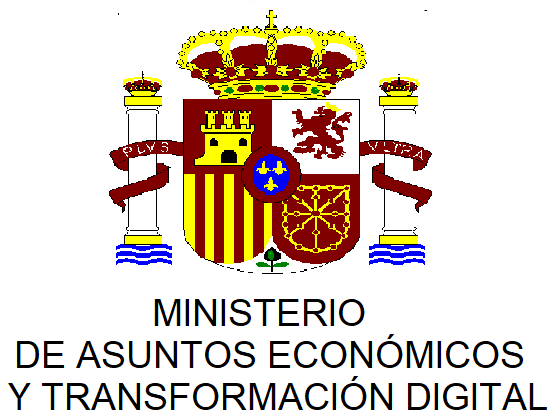 